Про основи національної безпеки України(Відомості Верховної Ради України (ВВР), 2003, № 39, ст.351){Із змінами, внесеними згідно із Законами 
№ 3200-IV від 15.12.2005, ВВР, 2006, № 14, ст.116 
№ 2411-VI від 01.07.2010, ВВР, 2010, № 40, ст.527 
№ 4711-VI від 17.05.2012, ВВР, 2013, № 14, ст.89 
№ 5286-VI від 18.09.2012, ВВР, 2013, № 38, ст.499 
№ 221-VII від 18.04.2013, ВВР, 2014, № 10, ст.119 
№ 1170-VII від 27.03.2014, ВВР, 2014, № 22, ст.816 
№ 35-VIII від 23.12.2014, ВВР, 2015, № 4, ст.13 
№ 186-VIII від 12.02.2015, ВВР, 2015, № 16, ст.110 
№ 630-VIII від 16.07.2015, ВВР, 2015, № 39, ст.375}Цей Закон відповідно до пункту 17 частини першої статті 92 Конституції України визначає основні засади державної політики, спрямованої на захист національних інтересів і гарантування в Україні безпеки особи, суспільства і держави від зовнішніх і внутрішніх загроз в усіх сферах життєдіяльності.Стаття 1. Визначення термінівНаведені в цьому Законі терміни вживаються в такому значенні:національна безпека - захищеність життєво важливих інтересів людини і громадянина, суспільства і держави, за якої забезпечуються сталий розвиток суспільства, своєчасне виявлення, запобігання і нейтралізація реальних та потенційних загроз національним інтересам у сферах правоохоронної діяльності, боротьби з корупцією, прикордонної діяльності та оборони, міграційної політики, охорони здоров'я, освіти та науки, науково-технічної та інноваційної політики, культурного розвитку населення, забезпечення свободи слова та інформаційної безпеки, соціальної політики та пенсійного забезпечення, житлово-комунального господарства, ринку фінансових послуг, захисту прав власності, фондових ринків і обігу цінних паперів, податково-бюджетної та митної політики, торгівлі та підприємницької діяльності, ринку банківських послуг, інвестиційної політики, ревізійної діяльності, монетарної та валютної політики, захисту інформації, ліцензування, промисловості та сільського господарства, транспорту та зв'язку, інформаційних технологій, енергетики та енергозбереження, функціонування природних монополій, використання надр, земельних та водних ресурсів, корисних копалин, захисту екології і навколишнього природного середовища та інших сферах державного управління при виникненні негативних тенденцій до створення потенційних або реальних загроз національним інтересам;{Абзац другий статті 1 із змінами, внесеними згідно із Законом № 2411-VI від 01.07.2010}національні інтереси - життєво важливі матеріальні, інтелектуальні і духовні цінності Українського народу як носія суверенітету і єдиного джерела влади в Україні, визначальні потреби суспільства і держави, реалізація яких гарантує державний суверенітет України та її прогресивний розвиток;загрози національній безпеці - наявні та потенційно можливі явища і чинники, що створюють небезпеку життєво важливим національним інтересам України;Воєнна організація держави - сукупність органів державної влади, військових формувань, утворених відповідно до законів України, діяльність яких перебуває під демократичним цивільним контролем з боку суспільства і безпосередньо спрямована на захист національних інтересів України від зовнішніх та внутрішніх загроз;правоохоронні органи - органи державної влади, на які Конституцією і законами України покладено здійснення правоохоронних функцій.Стаття 2. Правова основа національної безпекиПравову основу у сфері національної безпеки України становлять Конституція, цей та інші закони України, міжнародні договори, згода на обов'язковість яких надана Верховною Радою України, а також видані на виконання законів інші нормативно-правові акти.Відповідно до цього Закону розробляються і затверджуються Президентом УкраїниСтратегія національної безпеки України і Воєнна доктрина України, доктрини, концепції, стратегії і програми, якими визначаються цільові настанови та керівні принципи воєнного будівництва, а також напрями діяльності органів державної влади в конкретній обстановці з метою своєчасного виявлення, відвернення і нейтралізації реальних і потенційних загроз національним інтересам України. Стратегія національної безпеки України і Воєнна доктрина України є документами, обов'язковими для виконання, і основою для розробки конкретних програм за складовими державної політики національної безпеки.Стаття 3. Об'єкти національної безпекиОб'єктами національної безпеки є:людина і громадянин - їхні конституційні права і свободи;суспільство - його духовні, морально-етичні, культурні, історичні, інтелектуальні та матеріальні цінності, інформаційне і навколишнє природне середовище і природні ресурси;держава - її конституційний лад, суверенітет, територіальна цілісність і недоторканність.Стаття 4. Суб'єкти забезпечення національної безпекиСуб'єктами забезпечення національної безпеки є:Президент України;Верховна Рада України;Кабінет Міністрів України;Рада національної безпеки і оборони України;міністерства та інші центральні органи виконавчої влади;Національний банк України;суди загальної юрисдикції;прокуратура України;Національне антикорупційне бюро України;{Статтю 4 доповнено новим абзацом згідно із Законом № 630-VIII від 16.07.2015}місцеві державні адміністрації та органи місцевого самоврядування;Збройні Сили України, Служба безпеки України, Служба зовнішньої розвідки України, Державна прикордонна служба України та інші військові формування, утворені відповідно до законів України;{Абзац статті 4 із змінами, внесеними згідно із Законом № 3200-IV від 15.12.2005}органи і підрозділи цивільного захисту;{Статтю 4 доповнено новим абзацом згідно із Законом № 186-VIII від 12.02.2015}громадяни України, об'єднання громадян.Стаття 5. Принципи забезпечення національної безпекиОсновними принципами забезпечення національної безпеки є:пріоритет прав і свобод людини і громадянина;верховенство права;пріоритет договірних (мирних) засобів у розв'язанні конфліктів;своєчасність і адекватність заходів захисту національних інтересів реальним і потенційним загрозам;чітке розмежування повноважень та взаємодія органів державної влади у забезпеченні національної безпеки;демократичний цивільний контроль над Воєнною організацією держави та іншими структурами в системі національної безпеки;використання в інтересах України міждержавних систем та механізмів міжнародної колективної безпеки.Національна безпека України забезпечується шляхом проведення виваженої державної політики відповідно до прийнятих в установленому порядку доктрин, концепцій, стратегій і програм у політичній, економічній, соціальній, воєнній, екологічній, науково-технологічній, інформаційній та інших сферах.Вибір конкретних засобів і шляхів забезпечення національної безпеки України обумовлюється необхідністю своєчасного вжиття заходів, адекватних характеру і масштабам загроз національним інтересам.Стаття 6. Пріоритети національних інтересівПріоритетами національних інтересів України є:гарантування конституційних прав і свобод людини і громадянина;розвиток громадянського суспільства, його демократичних інститутів;захист державного суверенітету, територіальної цілісності та недоторканності державних кордонів, недопущення втручання у внутрішні справи України;зміцнення політичної і соціальної стабільності в суспільстві;забезпечення розвитку і функціонування української мови як державної в усіх сферах суспільного життя на всій території України, гарантування вільного розвитку, використання і захисту російської, інших мов національних меншин України;створення конкурентоспроможної, соціально орієнтованої ринкової економіки та забезпечення постійного зростання рівня життя і добробуту населення;збереження та зміцнення науково-технологічного потенціалу, утвердження інноваційної моделі розвитку;забезпечення екологічно та техногенно безпечних умов життєдіяльності громадян і суспільства, збереження навколишнього природного середовища та раціональне використання природних ресурсів;розвиток духовності, моральних засад, інтелектуального потенціалу Українського народу, зміцнення фізичного здоров'я нації, створення умов для розширеного відтворення населення;інтеграція України в європейський політичний, економічний, правовий простір з метою набуття членства в Європейському Союзі та в євроатлантичний безпековий простір; розвиток рівноправних взаємовигідних відносин з іншими державами світу в інтересах України.{Абзац одинадцятий статті 6 із змінами, внесеними згідно із Законом № 2411-VI від 01.07.2010; в редакції Закону № 35-VIII від 23.12.2014}Стаття 7. Загрози національним інтересам і національній безпеці УкраїниНа сучасному етапі основними реальними та потенційними загрозами національній безпеці України, стабільності в суспільстві є:у зовнішньополітичній сфері:посягання на державний суверенітет України та її територіальну цілісність, територіальні претензії з боку інших держав;спроби втручання у внутрішні справи України з боку інших держав;воєнно-політична нестабільність, регіональні та локальні війни (конфлікти) в різних регіонах світу, насамперед поблизу кордонів України;у сфері державної безпеки:розвідувально-підривна діяльність іноземних спеціальних служб;загроза посягань з боку окремих груп та осіб на державний суверенітет, територіальну цілісність, економічний, науково-технічний і оборонний потенціал України, права і свободи громадян;поширення корупції в органах державної влади, зрощення бізнесу і політики, організованої злочинної діяльності;{Абзац дев'ятий статті 7 із змінами, внесеними згідно із Законом № 221-VII від 18.04.2013}злочинна діяльність проти миру і безпеки людства, насамперед поширення міжнародного тероризму;загроза використання з терористичною метою ядерних та інших об'єктів на території України;можливість незаконного ввезення в країну зброї, боєприпасів, вибухових речовин і засобів масового ураження, радіоактивних і наркотичних засобів;спроби створення і функціонування незаконних воєнізованих збройних формувань та намагання використати в інтересах певних сил діяльність військових формувань і правоохоронних органів держави;прояви сепаратизму, намагання автономізації за етнічною ознакою окремих регіонів України;у воєнній сфері та сфері безпеки державного кордону України:поширення зброї масового ураження і засобів її доставки;недостатня ефективність існуючих структур і механізмів забезпечення міжнародної безпеки та глобальної стабільності;нелегальна міграція;можливість втягування України в регіональні збройні конфлікти чи у протистояння з іншими державами;нарощування іншими державами поблизу кордонів України угруповань військ та озброєнь, які порушують співвідношення сил, що склалося;небезпечне зниження рівня забезпечення військовою та спеціальною технікою та озброєнням нового покоління Збройних Сил України, інших військових формувань, що загрожує зниженням їх боєздатності;повільність у здійсненні та недостатнє фінансове забезпечення програм реформування Воєнної організації та оборонно-промислового комплексу України;накопичення великої кількості застарілої та не потрібної для Збройних Сил України військової техніки, озброєння, вибухових речовин;незавершеність договірно-правового оформлення і недостатнє облаштування державного кордону України;незадовільний рівень соціального захисту військовослужбовців, громадян, звільнених з військової служби, та членів їхніх сімей;у внутрішньополітичній сфері:порушення з боку органів державної влади та органів місцевого самоврядування Конституціїі законів України, прав і свобод людини і громадянина, в тому числі при проведенні виборчих кампаній, недостатня ефективність контролю за дотриманням вимог Конституції і виконання законів України;можливість виникнення конфліктів у сфері міжетнічних і міжконфесійних відносин, радикалізації та проявів екстремізму в діяльності деяких об'єднань національних меншин та релігійних громад;загроза проявів сепаратизму в окремих регіонах України;структурна та функціональна незбалансованість політичної системи суспільства, нездатність окремих її ланок до оперативного реагування на загрози національній безпеці;в економічній сфері:істотне скорочення внутрішнього валового продукту, зниження інвестиційної та інноваційної активності і науково-технічного та технологічного потенціалу, скорочення досліджень на стратегічно важливих напрямах інноваційного розвитку;ослаблення системи державного регулювання і контролю у сфері економіки;нестабільність у правовому регулюванні відносин у сфері економіки, в тому числі фінансової (фіскальної) політики держави; відсутність ефективної програми запобігання фінансовим кризам; зростання кредитних ризиків;критичний стан основних виробничих фондів у провідних галузях промисловості, агропромисловому комплексі, системах життєзабезпечення;{Абзац тридцять п’ятий статті 7 із змінами, внесеними згідно із Законом № 186-VIII від 12.02.2015}недостатні темпи відтворювальних процесів та подолання структурної деформації в економіці;критична залежність національної економіки від кон'юнктури зовнішніх ринків, низькі темпи розширення внутрішнього ринку;нераціональна структура експорту з переважно сировинним характером та низькою питомою вагою продукції з високою часткою доданої вартості;велика боргова залежність держави, критичні обсяги державних зовнішнього і внутрішнього боргів;небезпечне для економічної незалежності України зростання частки іноземного капіталу у стратегічних галузях економіки;неефективність антимонопольної політики та механізмів державного регулювання природних монополій, що ускладнює створення конкурентного середовища в економіці;критичний стан з продовольчим забезпеченням населення;неефективність використання паливно-енергетичних ресурсів, недостатні темпи диверсифікації джерел їх постачання та відсутність активної політики енергозбереження, що створює загрозу енергетичній безпеці держави;"тінізація" національної економіки;переважання в діяльності управлінських структур особистих, корпоративних, регіональних інтересів над загальнонаціональними;у соціальній та гуманітарній сферах:невідповідність програм реформування економіки країни і результатів їх здійснення визначеним соціальним пріоритетам;неефективність державної політики щодо підвищення трудових доходів громадян, подолання бідності та збалансування продуктивної зайнятості працездатного населення;криза системи охорони здоров'я і соціального захисту населення і, як наслідок, небезпечне погіршення стану здоров'я населення; поширення наркоманії, алкоголізму, соціальних хвороб;загострення демографічної кризи;зниження можливостей здобуття якісної освіти представниками бідних прошарків суспільства;прояви моральної та духовної деградації суспільства;зростання дитячої та підліткової бездоглядності, безпритульності, бродяжництва;у науково-технологічній сфері:наростаюче науково-технологічне відставання України від розвинутих країн;неефективність державної інноваційної політики, механізмів стимулювання інноваційної діяльності;низька конкурентоспроможність продукції;нерозвиненість внутрішнього ринку високотехнологічної продукції та відсутність його ефективного захисту від іноземної технічної і технологічної експансії;зниження внутрішнього попиту на підготовку науково-технічних кадрів для наукових, конструкторських, технологічних установ та високотехнологічних підприємств, незадовільний рівень оплати науково-технічної праці, падіння її престижу, недосконалість механізмів захисту прав інтелектуальної власності;відплив учених, фахівців, кваліфікованої робочої сили за межі України;у сфері цивільного захисту:{Статтю 7 доповнено новим абзацом згідно із Законом № 186-VIII від 12.02.2015}невідповідність сучасним викликам стану єдиної державної системи цивільного захисту, сил цивільного захисту, їх технічного оснащення;{Статтю 7 доповнено новим абзацом згідно із Законом № 186-VIII від 12.02.2015}значне антропогенне і техногенне перевантаження території України, зростання ризиків виникнення надзвичайних ситуацій техногенного та природного характеру;{Статтю 7 доповнено новим абзацом згідно із Законом № 186-VIII від 12.02.2015}погіршення технічного стану гідротехнічних споруд каскаду водосховищ на річці Дніпро;{Статтю 7 доповнено новим абзацом згідно із Законом № 186-VIII від 12.02.2015}непідтримання в належному технічному стані ядерних об’єктів на території України;{Статтю 7 доповнено новим абзацом згідно із Законом № 186-VIII від 12.02.2015}небезпека техногенного, у тому числі ядерного та біологічного, тероризму;{Статтю 7 доповнено новим абзацом згідно із Законом № 186-VIII від 12.02.2015}в екологічній сфері:{Абзац шістдесят восьмий статті 7 виключено на підставі Закону № 186-VIII від 12.02.2015}нераціональне, виснажливе використання мінерально-сировинних природних ресурсів як невідновлюваних, так і відновлюваних;неподоланність негативних соціально-екологічних наслідків Чорнобильської катастрофи;погіршення екологічного стану водних басейнів, загострення проблеми транскордонних забруднень та зниження якості води;{Абзац сімдесят другий статті 7 виключено на підставі Закону № 186-VIII від 12.02.2015}неконтрольоване ввезення в Україну екологічно небезпечних технологій, речовин, матеріалів і трансгенних рослин, збудників хвороб, небезпечних для людей, тварин, рослин і організмів, екологічно необґрунтоване використання генетично змінених рослин, організмів, речовин та похідних продуктів;неефективність заходів щодо подолання негативних наслідків військової та іншої екологічно небезпечної діяльності;{Абзац сімдесят п'ятий статті 7 виключено на підставі Закону № 186-VIII від 12.02.2015}посилення впливу шкідливих генетичних ефектів у популяціях живих організмів, зокрема генетично змінених організмів, та біотехнологій;застарілість та недостатня ефективність комплексів з утилізації токсичних і екологічно небезпечних відходів;в інформаційній сфері:прояви обмеження свободи слова та доступу до публічної інформації;{Абзац сімдесят третій статті 7 із змінами, внесеними згідно із Законом № 1170-VII від 27.03.2014}поширення засобами масової інформації культу насильства, жорстокості, порнографії;комп'ютерна злочинність та комп'ютерний тероризм;розголошення інформації, яка становить державну таємницю, або іншої інформації з обмеженим доступом, спрямованої на задоволення потреб і забезпечення захисту національних інтересів суспільства і держави;{Абзац сімдесят шостий статті 7 в редакції Закону № 1170-VII від 27.03.2014}намагання маніпулювати суспільною свідомістю, зокрема, шляхом поширення недостовірної, неповної або упередженої інформації.Стаття 8. Основні напрями державної політики з питань національної безпекиЗ урахуванням геополітичної і внутрішньої обстановки в Україні діяльність усіх державних органів має бути зосереджена на прогнозуванні, своєчасному виявленні, попередженні і нейтралізації зовнішніх і внутрішніх загроз національній безпеці, захисті суверенітету і територіальної цілісності України, безпеки її прикордонного простору, піднесенні економіки країни, забезпеченні особистої безпеки, конституційних прав і свобод людини і громадянина, викоріненні злочинності, вдосконаленні системи державної влади, зміцненні законності і правопорядку та збереженні соціально-політичної стабільності суспільства, зміцненні позицій України у світі, підтриманні на належному рівні її оборонного потенціалу і обороноздатності, радикальному поліпшенні екологічної ситуації.Основними напрямами державної політики з питань національної безпеки України є:у зовнішньополітичній сфері - проведення активної міжнародної політики України з метою:створення сприятливих зовнішньополітичних умов для прогресивного економічного і соціального розвитку України;запобігання втручанню у внутрішні справи України і відвернення посягань на її державний суверенітет і територіальну цілісність з боку інших держав;поглиблення співпраці з Організацією Північноатлантичного договору з метою досягнення критеріїв, необхідних для набуття членства у цій організації;{Абзац п'ятий частини другої статті 8 із змінами, внесеними згідно із Законом № 2411-VI від 01.07.2010; в редакції Закону № 35-VIII від 23.12.2014}сприяння усуненню конфліктів, насамперед у регіонах, що межують з Україною;участь у міжнародних операціях з підтримання миру і безпеки під егідою ООН, ОБСЄ, інших міжнародних організацій у сфері безпеки, а також у рамках міжнародних договорів України;{Абзац сьомий частини другої статті 8 в редакції Закону № 5286-VI від 18.09.2012}участь у заходах щодо боротьби з міжнародними організованими злочинними угрупованнями та міжнародним тероризмом, протидія поширенню ядерної та іншої зброї масового ураження і засобів її доставки;адаптація законодавства України до законодавства Європейського Союзу;у сфері державної безпеки:реформування правоохоронної системи з метою підвищення ефективності її діяльності на основі оптимізації структури, підвищення рівня координації діяльності правоохоронних органів, покращення їх фінансового, матеріально-технічного, організаційно-правового і кадрового забезпечення;зосередження ресурсів і посилення координації діяльності правоохоронних, розвідувальних і контррозвідувальних органів України для боротьби з організованою злочинністю та наркобізнесом;участь України в міжнародному співробітництві у сфері боротьби з міжнародною злочинністю, тероризмом, наркобізнесом, нелегальною міграцією;відпрацювання ефективно діючої системи контролю за поставками продукції і технологій оборонного призначення і подвійного використання;у воєнній сфері та сфері безпеки державного кордону України:прискорення реформування Збройних Сил України та інших військових формувань з метою забезпечення їх максимальної ефективності та здатності давати адекватну відповідь реальним та потенційним загрозам Україні; перехід до комплектування Збройних Сил України на контрактній основі;здійснення державних програм модернізації наявних, розроблення та впровадження новітніх зразків бойової техніки та озброєнь;посилення контролю за станом озброєнь і захищеністю військових об'єктів; активізація робіт з утилізації зброї;впровадження системи демократичного цивільного контролю над Воєнною організацією та правоохоронними органами держави;забезпечення соціального захисту військовослужбовців та членів їх сімей;дотримання угод щодо тимчасового розташування Чорноморського флоту Російської Федерації на території України;прискорення процесу делімітації та демаркації кордонів України;боротьба з організованими злочинними угрупованнями, в тому числі міжнародними, які намагаються діяти через державний кордон України, в пунктах пропуску та виключній (морській) економічній зоні України;поглиблення транскордонного співробітництва з суміжними державами;у внутрішньополітичній сфері:забезпечення неухильного додержання конституційних прав і свобод людини і громадянина, захист конституційного устрою, вдосконалення системи політичної влади з метою зміцнення демократії, духовних та моральних підвалин суспільства; підвищення ефективності функціонування політичних інститутів влади;створення дійових, у тому числі судових, механізмів захисту конституційних прав людини і основних свобод;забезпечення політичної стабільності, громадянського миру та взаєморозуміння в суспільстві, запобігання проявам екстремізму;забезпечення прозорості в діяльності державних органів, прийнятті управлінських рішень, інформованості населення, зміцнення на цій основі його довіри до владних інститутів;створення повноцінного, ефективно діючого місцевого і регіонального самоврядування;формування і вдосконалення політико-правових, соціально-економічних та духовно-культурних засад етнонаціональної стабільності, відпрацювання ефективних механізмів узгодження інтересів етнічних спільнот та розв'язання міжнаціональних суперечностей;забезпечення міжконфесійної стабільності та запобігання конфліктним загостренням на релігійній основі, недопущення протистояння різних церков, у тому числі щодо розподілу сфер впливу на території України;в економічній сфері:забезпечення умов для сталого економічного зростання та підвищення конкурентоспроможності національної економіки;прискорення прогресивних структурних та інституціональних змін в економіці, поліпшення інвестиційного клімату, підвищення ефективності інвестиційних процесів; стимулювання випереджувального розвитку наукоємних високотехнологічних виробництв;вдосконалення антимонопольної політики; створення ефективного механізму державного регулювання природних монополій;подолання "тінізації" економіки через реформування податкової системи, оздоровлення фінансово-кредитної сфери та припинення відпливу капіталів за кордон, зменшення позабанківського обігу грошової маси;забезпечення збалансованого розвитку бюджетної сфери, внутрішньої і зовнішньої захищеності національної валюти, її стабільності, захисту інтересів вкладників, фінансового ринку;здійснення виваженої політики внутрішніх та зовнішніх запозичень;забезпечення енергетичної безпеки на основі сталого функціонування і розвитку паливно-енергетичного комплексу, в тому числі послідовного і активного проведення політики енергозбереження та диверсифікації джерел енергозабезпечення;забезпечення продовольчої безпеки;захист внутрішнього ринку від недоброякісного імпорту - поставок продукції, яка може завдавати шкоди національним виробникам, здоров'ю людей та навколишньому природному середовищу;посилення участі України у міжнародному поділі праці, розвиток експортного потенціалу високотехнологічної продукції, поглиблення інтеграції у європейську і світову економічну систему та активізація участі в міжнародних економічних і фінансових організаціях;у науково-технологічній сфері:посилення державної підтримки розвитку пріоритетних напрямів науки і техніки як основи створення високих технологій та забезпечення переходу економіки на інноваційну модель розвитку, створення ефективної системи інноваційної діяльності в Україні;поетапне збільшення обсягів бюджетних видатків на розвиток освіти і науки, створення умов для широкого залучення в науково-технічну сферу позабюджетних асигнувань;створення економічних і суспільно-політичних умов для підвищення соціального статусу наукової та технічної інтелігенції;забезпечення необхідних умов для реалізації прав інтелектуальної власності;забезпечення належного рівня безпеки експлуатації промислових, сільськогосподарських і військових об'єктів, споруд та інженерних мереж;у сфері цивільного захисту:{Частину другу статті 8 доповнено новим абзацом згідно із Законом № 186-VIII від 12.02.2015}забезпечення ефективного функціонування єдиної державної системи цивільного захисту, оснащення сучасними видами техніки сил цивільного захисту;{Частину другу статті 8 доповнено новим абзацом згідно із Законом № 186-VIII від 12.02.2015}вжиття організаційних, економічних, інженерно-технічних та інших заходів для зниження ризиків виникнення надзвичайних ситуацій до прийнятних рівнів;{Частину другу статті 8 доповнено новим абзацом згідно із Законом № 186-VIII від 12.02.2015}підвищення рівнів екологічної, ядерної та радіаційної безпеки до норм і стандартів у відповідній сфері, в тому числі перетворення об’єкта "Укриття" Чорнобильської АЕС на екологічно безпечну систему;{Частину другу статті 8 доповнено новим абзацом згідно із Законом № 186-VIII від 12.02.2015}в екологічній сфері:здійснення комплексу заходів, які гарантують екологічну безпеку ядерних об'єктів і надійний радіаційний захист населення та довкілля, зведення до мінімуму впливу наслідків аварії на Чорнобильській АЕС;впровадження у виробництво сучасних, екологічно безпечних, ресурсо- та енергозберігаючих технологій, підвищення ефективності використання природних ресурсів, розвиток технологій переробки та утилізації відходів;поліпшення екологічного стану річок України, насамперед басейну р. Дніпро, та якості питної води;запобігання забрудненню Чорного та Азовського морів та поліпшення їх екологічного стану;стабілізація та поліпшення екологічного стану в містах і промислових центрах Донецько-Придніпровського регіону;недопущення неконтрольованого ввезення в Україну екологічно небезпечних технологій, речовин і матеріалів, збудників хвороб, небезпечних для людей, тварин, рослин, організмів;реалізація заходів щодо зменшення негативного впливу глобальних екологічних проблем на стан екологічної безпеки України, розширення її участі у міжнародному співробітництві з цих питань;у соціальній та гуманітарній сферах:істотне посилення соціальної складової економічної політики, реальне підвищення життєвого рівня населення, передусім на основі піднесення вартості оплати праці, своєчасної виплати заробітної плати та гарантованих законом соціальних виплат, посилення цільової спрямованості матеріальної підтримки, зниження рівня безробіття;створення умов для подолання бідності і надмірного майнового розшарування в суспільстві;збереження та зміцнення демографічного і трудоресурсного потенціалу країни; подолання кризових демографічних процесів;створення ефективної системи соціального захисту людини, охорони та відновлення її фізичного і духовного здоров'я, ліквідації алкоголізму, наркоманії, інших негативних явищ;ліквідація бездоглядності, безпритульності та бродяжництва серед дітей і підлітків;в інформаційній сфері:забезпечення інформаційного суверенітету України;вдосконалення державного регулювання розвитку інформаційної сфери шляхом створення нормативно-правових та економічних передумов для розвитку національної інформаційної інфраструктури та ресурсів, впровадження новітніх технологій у цій сфері, наповнення внутрішнього та світового інформаційного простору достовірною інформацією про Україну;активне залучення засобів масової інформації до запобігання і протидії корупції, зловживанням службовим становищем, іншим явищам, які загрожують національній безпеці України;{Абзац частини другої статті 8 в редакції Закону № 4711-VI від 17.05.2012}забезпечення неухильного дотримання конституційних прав на свободу слова, доступ до інформації, недопущення неправомірного втручання органів державної влади, органів місцевого самоврядування, їх посадових осіб у діяльність засобів масової інформації та журналістів, заборони цензури, дискримінації в інформаційній сфері і переслідування журналістів за політичні позиції, за виконання професійних обов’язків, за критику;{Абзац частини другої статті 8 в редакції Закону № 1170-VII від 27.03.2014}вжиття комплексних заходів щодо захисту національного інформаційного простору та протидії монополізації інформаційної сфери України.Стаття 9. Повноваження суб'єктів забезпечення національної безпекиВідповідно до Конституції і законів України:Президент України як глава держави, гарант державного суверенітету, територіальної цілісності України, додержання Конституції України, прав і свобод людини і громадянина, Верховний Головнокомандувач Збройних Сил України і Голова Ради національної безпеки і оборони України здійснює загальне керівництво у сферах національної безпеки та оборони України;Верховна Рада України в межах повноважень, визначених Конституцією України, визначає засади внутрішньої та зовнішньої політики, основи національної безпеки, формує законодавчу базу в цій сфері, схвалює рішення з питань введення надзвичайного і воєнного стану, мобілізації, визначення загальної структури, чисельності, функцій Збройних Сил України та інших військових формувань, створених відповідно до законів України;Рада національної безпеки і оборони України координує та контролює діяльність органів виконавчої влади у сферах національної безпеки і оборони; з урахуванням змін у геополітичній обстановці вносить Президенту України пропозиції щодо уточнення Стратегії національної безпеки України та Воєнної доктрини України;Кабінет Міністрів України як вищий орган у системі органів виконавчої влади забезпечує державний суверенітет і економічну самостійність України, вживає заходів щодо забезпечення прав і свобод людини і громадянина, обороноздатності, національної безпеки України, громадського порядку і боротьби із злочинністю;Національний банк України відповідно до основних засад грошово-кредитної політики визначає та проводить грошово-кредитну політику в інтересах національної безпеки України;міністерства, інші центральні органи виконавчої влади, Служба безпеки України та Служба зовнішньої розвідки України в межах своїх повноважень забезпечують виконання передбаченихКонституцією і законами України, актами Президента України, Кабінету Міністрів України завдань, здійснюють реалізацію концепцій, програм у сфері національної безпеки, підтримують у стані готовності до застосування сили та засоби забезпечення національної безпеки;{Абзац сьомий статті 9 із змінами, внесеними згідно із Законом № 3200-IV від 15.12.2005}місцеві державні адміністрації та органи місцевого самоврядування забезпечують вирішення питань у сфері національної безпеки, віднесених законодавством до їхньої компетенції;Воєнна організація держави забезпечує оборону України, захист її суверенітету, територіальної цілісності і недоторканності кордонів; протидіє зовнішнім загрозам воєнного характеру;органи і підрозділи цивільного захисту здійснюють заходи щодо захисту населення і територій від надзвичайних ситуацій у мирний час та в особливий період;{Статтю 9 доповнено новим абзацом згідно із Законом № 186-VIII від 12.02.2015}правоохоронні органи ведуть боротьбу із злочинністю і протидіють тероризму;{Абзац одинадцятий статті 9 із змінами, внесеними згідно із Законом № 186-VIII від 12.02.2015}суди загальної юрисдикції здійснюють судочинство у справах про злочини, що завдають шкоди національній безпеці України;прокуратура України здійснює повноваження у сфері національної безпеки України відповідно до Конституції України та Закону України "Про прокуратуру України";громадяни України через участь у виборах, референдумах та через інші форми безпосередньої демократії, а також через органи державної влади та органи місцевого самоврядування, які вони обирають, реалізують національні інтереси, добровільно і в порядку виконання конституційних обов'язків здійснюють заходи, визначені законодавством України щодо забезпечення її національної безпеки; як безпосередньо, так і через об'єднання громадян привертають увагу суспільних і державних інститутів до небезпечних явищ і процесів у різних сферах життєдіяльності країни; у законний спосіб і законними засобами захищають власні права та інтереси, а також власну безпеку.Стаття 10. Основні функції суб'єктів забезпечення національної безпеки УкраїниОсновними функціями суб'єктів забезпечення національної безпеки є:вироблення і періодичне уточнення Стратегії національної безпеки України і Воєнної доктрини України, доктрин, концепцій, стратегій і програм у сфері національної безпеки, планування і здійснення конкретних заходів щодо протидії і нейтралізації загроз національним інтересам України;створення нормативно-правової бази, необхідної для ефективного функціонування системи національної безпеки;удосконалення її організаційної структури;комплексне кадрове, фінансове, матеріальне, технічне, інформаційне та інше забезпечення життєдіяльності складових (структурних елементів) системи;підготовка сил та засобів суб'єктів системи до їх застосування згідно з призначенням;постійний моніторинг впливу на національну безпеку процесів, що відбуваються в політичній, соціальній, економічній, екологічній, науково-технологічній, інформаційній, воєнній та інших сферах, релігійному середовищі, міжетнічних стосунках; прогнозування змін, що відбуваються в них, та потенційних загроз національній безпеці;систематичне спостереження за станом і проявами міжнародного та інших видів тероризму;прогнозування, виявлення та оцінка можливих загроз, дестабілізуючих чинників і конфліктів, причин їх виникнення та наслідків прояву;розроблення науково обґрунтованих пропозицій і рекомендацій щодо прийняття управлінських рішень з метою захисту національних інтересів України;запобігання та усунення впливу загроз і дестабілізуючих чинників на національні інтереси;локалізація, деескалація та врегулювання конфліктів і ліквідація їх наслідків або впливу дестабілізуючих чинників;оцінка результативності дій щодо забезпечення національної безпеки та визначення витрат на ці цілі;участь у двосторонньому і багатосторонньому співробітництві в галузі безпеки, якщо це відповідає національним інтересам України;спільне проведення планових та оперативних заходів у рамках міжнародних організацій та договорів у галузі безпеки.Стаття 11. Контроль за здійсненням заходів щодо забезпечення національної безпекиКонтроль за реалізацією заходів у сфері національної безпеки здійснюється відповідно Президентом України, Верховною Радою України, Кабінетом Міністрів України, Радою національної безпеки і оборони України в межах їх повноважень, визначених Конституцією і законами України.Стаття 12. Прикінцеві положення1. Цей Закон набирає чинності з дня його опублікування.2. З набранням чинності цим Законом втрачає чинність Концепція (основи державної політики) національної безпеки України, схвалена Постановою Верховної Ради України від 16 січня 1997 року (Відомості Верховної Ради України, 1997 р., № 10, ст. 85; 2001 р., № 9, ст. 38).КОНЦЕПЦІЯ(ОСНОВИ ДЕРЖАВНОЇ ПОЛІТИКИ)НАЦІОНАЛЬНОЇ БЕЗПЕКИ УКРАЇНИ(Схвалена Верховною Радою України 16 січня 1997 року)Існування, самозбереження і прогресивний розвиток України як суверенної держави залежать від здійснення цілеспрямованої політики щодо захисту її національних інтересів. Основи такої політики і визначає Концепція національної безпеки України.Концепція національної безпеки України має забезпечити:- єдність принципів формування і проведення державної політики національної безпеки;- поєднання підходів до формування відповідної законодавчої бази, підготовки доктрин, стратегій, концепцій, державних і відомчих програм у різних сферах національної безпеки.1. Загальні положення і принципиНаціональна безпека України як стан захищеності життєво важливих інтересів особи, суспільства та держави від внутрішніх і зовнішніх загроз є необхідною умовою збереження та примноження духовних і матеріальних цінностей.Головними об'єктами національної безпеки є:- громадянин - його права і свободи;- суспільство - його духовні та матеріальні цінності;- держава - її конституційний лад, суверенітет, територіальна цілісність і недоторканність кордонів.Основними принципами забезпечення національної безпеки є:- пріоритет прав людини; верховенство права; пріоритет договірних (мирних) засобів у вирішенні конфліктів;- адекватність заходів захисту національних інтересів реальним та потенційним загрозам;- демократичний цивільний контроль за воєнною сферою, а також іншими структурами в системі забезпечення національної безпеки;- додержання балансу інтересів особи, суспільства та держави, їхня взаємна відповідальність;- чітке розмежування повноважень органів державної влади.Національна безпека України досягається шляхом проведення виваженої державної політики відповідно до прийнятих доктрин, стратегій, концепцій і програм у таких сферах, як політична, економічна, соціальна, воєнна, екологічна, науково-технологічна, інформаційна тощо.Конкретні засоби і шляхи забезпечення національної безпеки України обумовлюються пріоритетністю національних інтересів, необхідністю своєчасного вжиття заходів, адекватних характеру і масштабам загроз цим інтересам, і грунтуються на засадах правової демократичної держави.2. Національні інтереси УкраїниНаціональні інтереси України відображають фундаментальні цінності та прагнення Українського народу, його потреби в гідних умовах життєдіяльності, а також цивілізовані шляхи їх створення і способи задоволення.Національні інтереси України та їхня пріоритетність обумовлюються конкретною ситуацією, що складається в країні та за її межами.Пріоритетними національними інтересами України є:- створення громадянського суспільства, підвищення ефективності органів державної влади та місцевого самоврядування, розвиток демократичних інститутів для забезпечення прав і свобод людини;- досягнення національної злагоди, політичної і соціальної стабільності; гарантування прав української нації та національних меншин України;- забезпечення державного суверенітету, територіальної цілісності та недоторканності кордонів;- створення самодостатньої соціально орієнтованої ринкової економіки;- забезпечення екологічно та технологічно безпечних умов життєдіяльності суспільства;- збереження та підвищення науково-технологічного потенціалу;- зміцнення генофонду Українського народу, його фізичного і морального здоров'я та інтелектуального потенціалу;- розвиток української нації, історичної свідомості та національної гідності українців; розвиток етнічної, культурної, мовної та релігійної самобутності громадян усіх національностей, що складають український народ;- налагодження рівноправних та взаємовигідних відносин з усіма державами, інтегрування в європейську та світову спільноту.3. Загрози національній безпеці УкраїниОсновні можливі загрози національній безпеці України в найбільш важливих сферах життєдіяльності.У політичній сфері:- посягання на конституційний лад і державний суверенітет України;- втручання у внутрішні справи України з боку інших держав;- наявність сепаратистських тенденцій в окремих регіонах та у певних політичних сил в Україні;- масові порушення прав громадян в Україні та за її межами;- загострення міжетнічних і міжконфесійних відносин;- порушення принципу розподілу влади;- невиконання чи неналежне виконання законних рішень органів державної влади та місцевого самоврядування;- відсутність ефективних механізмів забезпечення законності, правопорядку, боротьби із злочинністю, особливо її організованими формами, та тероризмом.В економічній сфері:- неефективність системи державного регулювання економічних відносин;- наявність структурних диспропорцій. монополізму виробників, перешкод становленню ринкових відносин;- невирішеність проблеми ресурсної, фінансової та технологічної залежності національної економіки від інших країн;- економічна ізоляція України від світової економічної системи;- неконтрольований відплив за межі України інтелектуальних, матеріальних і фінансових ресурсів;- криміналізація суспільства, діяльність "тіньових" структур.У соціальній сфері:- низький рівень життя та соціальної захищеності значних верств населення, наявність великої кількості громадян працездатного віку, не зайнятих у суспільно корисній діяльності;- суспільно-політичне протистояння окремих соціальних верств населення та регіонів України;- падіння рівня здоров'я населення, незадовільний стан системи його охорони;- тенденції моральної та духовної деградації в суспільстві;- неконтрольовані міграційні процеси в країні.У воєнній сфері:- посягання на державний суверенітет України та її територіальну цілісність;- нарощування поблизу кордонів України угруповань військ та озброєнь, які порушують співвідношення сил, що склалося;- воєнно-політична нестабільність та конфлікти в сусідніх країнах;- можливість застосування ядерної зброї та інших видів зброї масового знищення проти України;- зниження рівня боєздатності Воєнної організації держави;- політизація силових структур держави;- створення та функціонування незаконних збройних формувань.В екологічній сфері:- значне антропогенне порушення та техногенна перевантаженість території України, негативні екологічні наслідки Чорнобильської катастрофи;- неефективне використання природних ресурсів, широкомасштабне застосування екологічно шкідливих та недосконалих технологій;- неконтрольоване ввезення в Україну екологічно небезпечних технологій, речовин і матеріалів;- негативні екологічні наслідки оборонної та військової діяльності.У науково-технологічній сфері:- невизначеність державної науково-технологічної політики;- відплив інтелектуального та наукового потенціалу за межі України;- науково-технологічне відставання України від розвинених країн;- зниження рівня підготовки висококваліфікованих наукових та інженерно-технічних кадрів.В інформаційній сфері:- невиваженість державної політики та відсутність необхідної інфраструктури в інформаційній сфері;- повільність входження України у світовий інформаційний простір, брак у міжнародного співтовариства об'єктивного уявлення про Україну;- інформаційна експансія з боку інших держав;- витік інформації, яка становить державну та іншу, передбачену законом, таємницю, а також конфіденційної інформації, що є власністю держави;- запровадження цензури.4. Основні напрями державноїполітики національної безпеки УкраїниДержавна політика національної безпеки визначається виходячи з пріоритетності національних інтересів та загроз національній безпеці України і здійснюється шляхом реалізації відповідних доктрин, стратегій, концепцій і програм у різних сферах національної безпеки відповідно до чинного законодавства.Основні напрями державної політики національної безпеки України такі.У політичній сфері:- створення дієвих механізмів захисту прав громадян України в країні та у світі;- запобігання та усунення спроб втручання у внутрішні справи України;- входження в існуючі та створювані системи універсальної та регіональної безпеки;- уникнення політичного екстремізму, підтримка громадянської злагоди та соціальної стабільності;- побудова надійної системи захисту конституційних засад, запобігання та боротьба з порушеннями законності і правопорядку, створення необхідних умов для ефективної боротьби з корупцією та злочинністю, особливо її організованими формами;- забезпечення належного виконання законних рішень органів державної влади та місцевого самоврядування.В економічній сфері:- недопущення незаконного використання бюджетних коштів і державних ресурсів, їхнього перетікання у "тіньову" економіку;- контроль за експортно-імпортною діяльністю, спрямованою на підтримку важливих для України пріоритетів та захист вітчизняного виробника;- боротьба з протиправною економічною діяльністю, протидія неконтрольованому відпливу національних матеріальних, фінансових, інтелектуальних, інформаційних та інших ресурсів.У соціальній сфері:- виявлення та усунення причин, що призводять до різкого розшарування суспільства під час переходу до ринкової економіки;- вжиття своєчасних заходів щодо протидії кризовим демографічним процесам;- створення ефективної системи соціального захисту людини, охорони та відновлення її фізичного і духовного здоров'я;- стимулювання розвитку та забезпечення всебічного захисту освітнього та культурного потенціалу країни;- захист прав споживачів.У воєнній сфері:- створення ефективних механізмів і проведення комплексних заходів щодо запобігання можливій агресії або воєнному конфлікту, локалізації та ліквідації їх наслідків;- запобігання спробам та усунення порушень державного кордону і територіальної цілісності України;- забезпечення демократичного цивільного контролю за Воєнною організацією держави.В екологічній сфері:- впровадження та контроль за дотриманням науково обгрунтованих нормативів природокористування та охорони довкілля;- контроль за станом навколишнього природного середовища, виявлення та усунення загроз для здоров'я населення, своєчасне попередження громадян України в разі небезпеки;- зниження антропогенних, навантажень, ліквідація наслідків шкідливого впливу людської діяльності на природне середовище;- впровадження у виробництво екологічно безпечних технологій;- реалізація заходів щодо зменшення впливу наслідків Чорнобильської катастрофи;- недопущення неконтрольованого ввезення в Україну екологічно небезпечних технологій, речовин і матеріалів.У науково-технологічній сфері:- вжиття комплексних заходів щодо захисту та розвитку науково-технологічного потенціалу;- виявлення та усунення причин науково-технологічного відставання України;- створення ефективних механізмів боротьби з відпливом інтелектуального та наукового потенціалу за межі України.В інформаційній сфері:- вжиття комплексних заходів щодо захисту свого інформаційного простору та входження України в світовий інформаційний простір;- виявлення та усунення причин інформаційної дискримінації України;- усунення негативних чинників порушення інформаційного простору, інформаційної експансії з боку інших держав;- розробка і впровадження необхідних засобів та режимів отримання, зберігання, поширення і використання суспільно значущої інформації, створення розширеної інфраструктури в інформаційній сфері.5. Система забезпечення національної безпеки УкраїниДля формування збалансованої державної політики та ефективного проведення комплексу узгоджених заходів щодо захисту національних інтересів у політичній, економічній, соціальній, воєнній, екологічній, науково-технологічній, інформаційній та інших сферах створюється система забезпечення національної безпеки України.Система забезпечення національної безпеки - це організована державою сукупність суб'єктів: державних органів, громадських організацій, посадових осіб та окремих громадян, об'єднаних цілями та завданнями щодо захисту національних інтересів, що здійснюють узгоджену діяльність у межах законодавства України.Правову основу забезпечення національної безпеки України становлять Конституція України, Закон України "Про національну безпеку України", інші закони і нормативно-правові акти, а також визнані Україною міжнародні договори та угоди.Діяльність щодо забезпечення національної безпеки має бути доступною для контролю відповідно до законодавства України.Основні функції системи забезпечення національної безпеки в усіх сферах її діяльності такі.1. Створення і підтримка в готовності сил та засобів забезпечення національної безпеки, що включає:- створення правових засад для побудови, розвитку та функціонування системи;- формування організаційної структури системи та державних органів забезпечення національної безпеки, що входять до її складу, розподіл їхніх функцій;- комплексне забезпечення життєдіяльності складових частин (структурних елементів) системи: кадрове, фінансове, матеріальне, технічне, інформаційне тощо;- підготовку сил та засобів системи до їхнього застосування згідно з призначенням.2. Управління діяльністю системи забезпечення національної безпеки, що включає:- вироблення стратегії і планування конкретних заходів щодо забезпечення національної безпеки;- організацію і безпосереднє керівництво системою та її структурними елементами;- оцінку результативності дій, витрат на проведення заходів щодо забезпечення національної безпеки та їхніх наслідків.3. Здійснення планової та оперативної діяльності щодо забезпечення національної безпеки, що включає:- визначення національних інтересів та їх пріоритетів;- прогнозування, виявлення та оцінку можливих загроз, дестабілізуючих чинників та конфліктів, причин їх виникнення, а також наслідків їх прояву;- запобігання та усунення впливу загроз та дестабілізуючих чинників на національні інтереси;- локалізацію, деескалацію та розв'язання конфліктів;- ліквідацію наслідків конфліктів або впливу дестабілізуючих чинників.4. Участь у міжнародних системах безпеки, що включає:- входження в існуючі та утворення нових систем безпеки;- утворення та участь у роботі двосторонніх і багатосторонніх керівних, виконавчих та забезпечуючих органів (політичних, економічних, воєнних тощо);- розробку відповідної нормативно-правової бази, що регулювала б відносини між державами та їх взаємодію в галузі безпеки;- спільне проведення планових та оперативних заходів у рамках міжнародних систем безпеки.Повноваження основних суб'єктівсистеми забезпечення національної безпеки1. Український народ - громадяни України всіх національностей на виборах, референдумах, через інші форми безпосередньої демократії, а також через органи державної влади та місцевого самоврядування висловлюють і реалізують своє бачення національних інтересів України, засобів і способів їх захисту, а також добровільно та в порядку виконання своїх конституційних обов'язків проводять заходи, визначені органами державної влади та місцевого самоврядування щодо забезпечення національної безпеки України; привертають увагу суспільних і державних інститутів до небезпечних явищ і процесів у різних сферах життєдіяльності країни; захищають власні права та інтереси, а також власну безпеку всіма законними способами і засобами.2. Верховна Рада України у межах визначених Конституцією України повноважень здійснює законодавче регулювання та контроль за діяльністю органів державної влади та посадових осіб щодо здійснення ними відповідних повноважень у сфері національної безпеки.3. Президент України як глава держави, гарант державного суверенітету, територіальної цілісності України, додержання Конституції України, прав і свобод людини і громадянина та Верховний Головнокомандувач Збройних Сил України і Голова Ради національної безпеки і оборони України забезпечує державну незалежність, здійснює керівнщтво у сферах національної безпеки та оборони України.4. Рада національної безпеки і оборони України як координаційний орган з питань національної безпеки і оборони при Президентові України координує та контролює діяльність органів виконавчої влади у сфері національної безпеки і оборони.5. Кабінет Міністрів України як вищий орган у системі органів виконавчої влади відповідальний перед Президентом України, підконтрольний і підзвітний Верховній Раді України, вживає заходів щодо забезпечення прав і свобод людини і громадянина, забезпечення обороноздатності, національної безпеки України, громадського порядку і боротьби із злочинністю.Конституційний Суд України вирішує питання про відповідність законів та інших правових актів у сфері національної безпеки Конституції України і дає офіційне тлумачення Конституції України та законів України з відповідних питань; суди загальної юрисдикції здійснюють правосуддя у сфері забезпечення національної безпеки України; Прокуратура України здійснює свої повноваження у сфері національної безпеки відповідно до Конституції України; Національний банк України виробляє і здійснює емісійно-кредитну політику в інтересах національної безпеки України; міністерства та інші центральні органи виконавчої влади в межах своїх повноважень, наявних засобів бюджетного і позабюджетного фінансування забезпечують реалізацію законів України, указів Президента України, концепцій, програм, постанов органів державної влади у сфері національної безпеки, забезпечують створення, підтримку в готовності і застосування сил та засобів забезпечення національної безпеки, а також управління їх діяльністю; Воєнна організація держави, яка включає в себе Збройні Сили України, Службу безпеки України, Національну гвардію України, внутрішні війська, органи і підрозділи Міністерства внутрішніх справ України, Прикордонні війська України, військові підрозділи Міністерства України з питань надзвичайних ситуацій та у справах захисту населення від наслідків Чорнобильської катастрофи, інші військові формування, утворені відповідно до Конституції України, забезпечує оборону України, захист її суверенітету, територіальної цілісності і недоторканості її кордонів, протидіє зовнішнім і внутрішнім загрозам воєнного характеру, бореться з організованою злочинністю, забезпечує захист населення в разі катастроф, стихійних лих, небезпечних соціальних конфліктів, епідемій тощо. УКАЗ ПРЕЗИДЕНТА УКРАЇНИ №92/2016Про рішення Ради національної безпеки і оборони України від 4 березня 2016 року "Про Концепцію розвитку сектору безпеки і оборони України"Відповідно до статті 107 Конституції України, частини другої статті 2 Закону України "Про основи національної безпеки України" постановляю:1. Увести в дію рішення Ради національної безпеки і оборони України від 4 березня 2016 року "Про Концепцію розвитку сектору безпеки і оборони України" (додається).2. Затвердити Концепцію розвитку сектору безпеки і оборони України (додається).3. Визнати таким, що втратив чинність, Указ Президента України від 29 грудня 2012 року № 772 "Про рішення Ради національної безпеки і оборони України від 29 грудня 2012 року "Про Концепцію реформування і розвитку Збройних Сил України на період до 2017 року".4. Контроль за виконанням рішення Ради національної безпеки і оборони України, введеного в дію цим Указом, покласти на Секретаря Ради національної безпеки і оборони України.5. Цей Указ набирає чинності з дня його опублікування.Президент України П.ПОРОШЕНКО14 березня 2016 рокуВведено в дію
Указом Президента України
від 14 березня 2016 року
№92/2016РІШЕННЯ
Ради національної безпеки і оборони України
від 4 березня 2016 рокуПро Концепцію розвитку сектору безпеки і оборони УкраїниРозглянувши проект Концепції розвитку сектору безпеки і оборони України, Рада національної безпеки і оборони України вирішила:1. Схвалити проект Концепції розвитку сектору безпеки і оборони України та запропонувати її Президентові України для затвердження.2. Кабінету Міністрів України забезпечити розроблення та внесення в установленому порядку законопроектів, спрямованих на реалізацію положень Концепції розвитку сектору безпеки і оборони України.3. Кабінету Міністрів України, Службі безпеки України, Службі зовнішньої розвідки України, Управлінню державної охорони України розробити у тримісячний строк з урахуванням положень Концепції розвитку сектору безпеки і оборони України концептуальні та програмні документи розвитку складових сектору безпеки і оборони та забезпечити їх затвердження в установленому порядку.4. Міністерству оборони України доопрацювати у двомісячний строк Стратегічний оборонний бюлетень України та внести його в установленому порядку на розгляд Ради національної безпеки і оборони України.5. Скасувати рішення Ради національної безпеки і оборони України від 29 грудня 2012 року "Про Концепцію реформування і розвитку Збройних Сил України на період до 2017 року", введене в дію Указом Президента України від 29 грудня 2012 року № 772.6. Запропонувати Президентові України визнати таким, що втратив чинність, Указ Президента України від 29 грудня 2012 року № 772 "Про рішення Ради національної безпеки і оборони України від 29 грудня 2012 року "Про Концепцію реформування і розвитку Збройних Сил України на період до 2017 року".Секретар Ради національної безпеки і оборони України О.ТУРЧИНОВЗАТВЕРДЖЕНО
Указом Президента України
від 14 березня 2016 року
№92/2016КОНЦЕПЦІЯ
розвитку сектору безпеки і оборони УкраїниІ. ЗАГАЛЬНІ ПОЛОЖЕННЯЦя Концепція визначає систему поглядів на розвиток безпекових та оборонних спроможностей України у середньостроковій перспективі, сформованих на основі оцінки безпекового середовища та фінансово-економічних можливостей держави, здійснених у рамках комплексного огляду сектору безпеки і оборони України.Правовою основою Концепції є Конституція та закони України, Стратегія національної безпеки України, затверджена Указом Президента України від 26 травня 2015 року № 287, та Воєнна доктрина України, затверджена Указом Президента України від 24 вересня 2015 року № 555.Метою Концепції є визначення шляхів формування національних безпекових та оборонних спроможностей, що дадуть змогу відновити територіальну цілісність України у межах міжнародно визнаного державного кордону України, гарантувати мирне майбутнє України як суверенної і незалежної, демократичної, соціальної, правової держави, а також забезпечать створення національної системи реагування на кризові ситуації, своєчасне виявлення, запобігання та нейтралізацію зовнішніх і внутрішніх загроз національній безпеці, гарантування особистої безпеки, конституційних прав і свобод людини і громадянина, забезпечення кібербезпеки, оперативне спільне реагування на кризові та надзвичайні ситуації.Реалізація зазначеної мети досягатиметься шляхом:створення ефективної системи управління сектором безпеки і оборони як цілісною функціональною системою;об'єднання оперативних спроможностей складових сектору безпеки і оборони для забезпечення своєчасного і адекватного реагування на кризові ситуації, які загрожують національній безпеці;постійного підтримання визначених сил безпеки і оборони в готовності до виконання завдань за призначенням;удосконалення системи планування у секторі безпеки та оборони, забезпечення раціонального використання державних ресурсів.Основні зусилля з розвитку сектору безпеки і оборони зосереджуватимуться на поетапному та узгодженому нарощуванні оперативних спроможностей сил безпеки і оборони та рівня їх готовності до невідкладного реагування на виклики й загрози національній безпеці України.Складовими сектору безпеки і оборони мають бути визначені:Президент України;Рада національної безпеки і оборони України;Міністерство оборони України;Збройні Сили України;Міністерство внутрішніх справ України;Національна гвардія України;Національна поліція України;Державна прикордонна служба України;Державна міграційна служба України;Державна служба України з надзвичайних ситуацій;Служба безпеки України;Управління державної охорони України;Державна служба спеціального зв'язку та захисту інформації України;Державна спеціальна служба транспорту;координаційний орган з питань розвідувальної діяльності при Президентові України та розвідувальні органи України;Апарат Ради національної безпеки і оборони України;центральний орган виконавчої влади, що забезпечує формування та реалізує державну військово-промислову політику;інші складові, що визначені законами України.Передбачається створити умови для широкого залучення недержавних організацій до виконання завдань в інтересах національної безпеки і оборони держави. Найбільш перспективними напрямами такої їх діяльності мають бути: надання послуг в інтересах виконання миротворчих завдань Збройними Силами України; функціонування мережі недержавних дослідних інституцій, що фахово опікуються проблемами безпеки та оборони тощо.ІІ. ЗАСАДИ РОЗВИТКУ СЕКТОРУ БЕЗПЕКИ І ОБОРОНИ1. Оцінка безпекового середовищаНайбільш актуальними у середньостроковій перспективі залишатимуться такі загрози:агресивні дії Росії, що здійснюються для виснаження української економіки і підриву суспільно-політичної стабільності з метою знищення держави Україна і захоплення її території, застосування воєнної сили, а також технологій гібридної війни;тимчасова окупація Російською Федерацією території Автономної Республіки Крим і міста Севастополя та дальші дії щодо дестабілізації обстановки у Балто-Чорноморсько-Каспійському регіоні;розвідувально-підривна і диверсійна діяльність Російської Федерації та інших держав, дії, спрямовані на розпалювання міжетнічної, міжконфесійної, соціальної ворожнечі і ненависті, сепаратизму і тероризму, створення і всебічна підтримка маріонеткових квазідержавних утворень на тимчасово окупованій території частини Донецької та Луганської областей;нарощування Російською Федерацією військових угруповань поблизу державного кордону України та на тимчасово окупованій території України, у тому числі розміщенням на півострові Крим тактичної ядерної зброї;діяльність на території України екстремістських злочинних озброєних угруповань, що спрямована на дестабілізацію внутрішньої соціально-політичної ситуації в Україні, порушення функціонування органів державної влади, органів місцевого самоврядування та блокування важливих об'єктів промисловості й інфраструктури;можливе використання території України для ведення бойових дій у разі виникнення воєнного конфлікту між державами – членами НАТО і Російською Федерацією.Безпековими викликами, які можуть посилювати загрозу застосування воєнної сили проти України, є:руйнування системи міжнародної безпеки внаслідок агресивних дій Російської Федерації та недостатньої ефективності світових безпекових структур;втручання у внутрішні справи України з боку Російської Федерації, спрямоване на зміну конституційного ладу, порушення територіальної цілісності та суверенітету України, суспільно-політичної стабільності та правопорядку;спроби дестабілізації з боку Російської Федерації суспільно-політичної та економічної ситуації в Україні, а також провокування сепаратистських настроїв у районах компактного проживання національних меншин на території України;протидія реалізації європейського вибору Українського народу, формуванню систем колективної безпеки за участю України;невирішеність питань щодо розмежування державного кордону між Україною і Російською Федерацією в акваторії Чорного і Азовського морів, незавершеність договірно-правового оформлення державного кордону України з Російською Федерацією, Республікою Білорусь та Республікою Молдова;блокування Російською Федерацією та її сателітами ініціатив України щодо залучення світової спільноти до врегулювання конфлікту на сході держави, зокрема щодо залучення сил з підтримання миру і безпеки ООН та ЄС;ускладнення або дискредитація роботи Спеціальної моніторингової місії ОБСЄ в Україні, інших міжнародних спостережних, моніторингових, посередницьких утворень, які акредитовані в Україні;цілеспрямований інформаційний (інформаційно-психологічний) вплив на формування негативного міжнародного іміджу України, дестабілізацію внутрішньої суспільно-політичної обстановки, загострення міжетнічних та міжконфесійних відносин в Україні або її окремих регіонах і місцях компактного проживання національних меншин;реалізація іноземними державами, міжнародними злочинними угрупованнями кіберзагроз щодо автоматизованих систем державного та військового управління, об'єктів критичної інформаційної інфраструктури;зростання рівня терористичної загрози в Балто-Чорноморсько-Каспійському регіоні;поширення транскордонної організованої злочинності;кризові явища у національній економіці, неефективність антикризових заходів, що призводять до виснаження фінансових ресурсів держави, обмежують її можливості щодо фінансового забезпечення реалізації державної політики національної безпеки.Основною формою гібридної війни проти України є комбінація різноманітних і динамічних дій регулярних сил Російської Федерації, що взаємодіють зі злочинними озброєними угрупованнями та кримінальними елементами, діяльність яких координується і здійснюється за єдиним замислом і планом із активним застосуванням засобів пропаганди, саботажу, навмисного завдання шкоди, диверсій і терору.2. Основні завдання сектору безпеки і оборониОсновними завданнями сектору безпеки і оборони є:оборона України, захист її державного суверенітету, територіальної цілісності і недоторканності;захист державного кордону України;захист конституційного ладу, економічного, науково-технічного і оборонного потенціалу України, законних інтересів держави та прав громадян від розвідувально-підривної діяльності іноземних спеціальних служб, посягань з боку окремих організацій, груп та осіб, а також забезпечення громадської безпеки та охорони державної таємниці, іншої інформації з обмеженим доступом;попередження, виявлення, припинення та розкриття злочинів проти миру і безпеки людства, інших протиправних дій, які безпосередньо створюють загрозу життєво важливим інтересам України, боротьба з тероризмом, корупцією та організованою злочинністю у сфері управління і економіки;забезпечення інформаційної та кібербезпеки;надання допомоги органам виконавчої влади та органам місцевого самоврядування у запобіганні та ліквідації наслідків надзвичайних ситуацій природного та техногенного характеру, а також воєнного характеру, розвиток міжнародного співробітництва у цій сфері;участь у забезпеченні міжнародної стабільності та безпеки.3. Оцінка стану складових сектору безпеки і оборониСучасний стан складових сектору безпеки і оборони не дає змоги забезпечити гарантоване реагування на актуальні загрози національній безпеці України.Нерозв'язаними проблемами у секторі безпеки і оборони залишаються:неефективність механізму запобігання та нейтралізації сучасних загроз національній безпеці України;довготривале фінансове та матеріальне забезпечення складових сектору безпеки і оборони за залишковим принципом, недосконалість процесу формування, координації та взаємодії складових сектору безпеки і оборони під час вирішення спільних завдань із забезпечення національної безпеки;незавершеність процесу побудови ефективної системи управління ресурсами у кризових ситуаціях, що загрожують національній безпеці;недосконала система планування та спільного застосування військ (сил) та засобів, їх підготовки та забезпечення;недосконала і неефективна взаємодія між центральними та місцевими органами державної влади, насамперед з питань запобігання і боротьби з тероризмом;недостатня ефективність діяльності суб'єктів сектору безпеки і оборони України у протидії кіберзагрозам воєнного, розвідувального, кримінального, терористичного та іншого характеру;невідповідність сучасним викликам єдиної державної системи цивільного захисту і сил цивільного захисту та їх технічного оснащення.Подолати зазначені проблеми передбачається шляхом цілеспрямованого реформування та розвитку сектору безпеки і оборони із запровадженням уніфікованої системи планування та управління ресурсами на основі сучасних європейських та євроатлантичних підходів, що дасть змогу підвищити його інституційну та структурну збалансованість і створити ефективний комплексний та багатофункціональний державний інструментарій забезпечення національної безпеки.4. Напрями розвитку сектору безпеки і оборониРівень забезпечення національної безпеки України залежить насамперед від ефективності функціонування відповідних органів державної влади, чіткого розподілу відповідальності й повноважень у визначених сферах діяльності та налагодженої взаємодії між ними.Визначаючи принципи, що закладені в основу розвитку сектору безпеки і оборони щодо інтеграції до європейських та євроатлантичних безпекових структур, Україна виходить з того, що розвиток і зміцнення ЄС та НАТО поглиблюють загальноєвропейську та міжнародну безпеку в усіх її вимірах та вимагають проведення відповідних демократичних перетворень національних безпекових інституцій.Для ефективного розвитку сектору безпеки і оборони в сучасних умовах передбачається:удосконалення концептуальних та доктринальних засад підготовки та застосування військ (сил) і засобів сектору безпеки і оборони;централізація управління сектором безпеки і оборони у мирний час, у кризових ситуаціях, що загрожують національній безпеці, та в особливий період, підвищення рівня міжвідомчої координації і взаємодії;узгодження концепцій, стратегій і програм реформування та розвитку складових сектору безпеки і оборони та оборонно-промислового комплексу;забезпечення ефективної координації та функціонування державної системи кризового реагування;удосконалення системи державного прогнозування та стратегічного планування, системи планування застосування військ (сил) і засобів сектору безпеки і оборони на основі принципів і стандартів ЄС та НАТО;створення єдиної платформи захищених електронних комунікацій органів державної влади;створення та впровадження системи стратегічних комунікацій у секторі безпеки і оборони;запровадження інтегрованої системи освіти, бойової і спеціальної підготовки персоналу у секторі безпеки і оборони із залученням викладачів, інструкторів із держав – членів НАТО і ЄС, формування нової культури безпеки зі збереженням за необхідності спеціалізації та індивідуалізації системи підготовки кадрів;налагодження та підтримання взаємодії з авторитетними міжнародними організаціями та державами, спрямованої на нейтралізацію негативних наслідків прямих, позаконвенційних, гібридних та інших актів агресії проти України;удосконалення бюджетної політики у секторі безпеки і оборони шляхом раціонального розподілу видатків на розвиток, бойову підготовку і оперативну діяльність відповідно до найкращих практик держав – членів НАТО;застосування програмно-цільового підходу до визначення обсягів фінансових і матеріально-технічних ресурсів, необхідних для ефективного функціонування сектору безпеки і оборони;підвищення фахового рівня персоналу сектору безпеки і оборони, забезпечення його високої мотивації до належного виконання завдань за призначенням;оптимізація кількості підрозділів забезпечення складових сектору безпеки і оборони в рамках уніфікованої системи логістичного забезпечення;удосконалення системи демократичного цивільного контролю над сектором безпеки і оборони, посилення парламентського контролю;забезпечення розвитку системи військово-патріотичного виховання, запровадження програм військової підготовки і цивільного захисту в загальноосвітніх, професійно-технічних навчальних закладах.ІІІ. ОСНОВНІ ЗАВДАННЯ РОЗВИТКУ СЕКТОРУ БЕЗПЕКИ І ОБОРОНИ1. Формування перспективної моделі сектору безпеки і оборониПрезидент України є главою держави, забезпечує державну незалежність, національну безпеку і правонаступництво держави, є Верховним Головнокомандувачем Збройних Сил України, призначає на посади та звільняє з посад вище командування Збройних Сил України, інших утворених відповідно до законів військових формувань, здійснює керівництво у сферах національної безпеки та оборони держави, очолює Раду національної безпеки і оборони України, здійснює інші повноваження, визначені Конституцією України у сфері забезпечення національної безпеки і оборони. Здійснюючи керівництво у сфері національної безпеки і оборони, Президент України визначатиме стратегічні цілі та основні завдання державної політики у сфері національної безпеки і оборони України, завдання складових сектору безпеки і оборони у мирний час, у кризових ситуаціях, що загрожують національній безпеці, і в особливий період, цілі та пріоритетні напрями розвитку складових сектору безпеки і оборони, мету, завдання, строки затвердження документів планування розвитку сектору безпеки і оборони та його складових.Основною метою реформування та розвитку сектору безпеки і оборони є формування та підтримання спроможностей, що дасть змогу гарантовано забезпечити адекватне і гнучке реагування на весь спектр загроз національній безпеці України, раціонально використовуючи наявні у держави можливості і ресурси.Для досягнення визначеної мети планується реалізувати комплекс завдань, які полягають у:запровадженні керівництва сектором безпеки і оборони на основі прийнятих у державах – членах ЄС та НАТО принципів і стандартів;дотриманні принципів верховенства права, патріотизму, компетентності та департизації у функціонуванні сектору безпеки і оборони, забезпеченні його реформування та розвитку з дотриманням принципів демократичного цивільного контролю;підвищенні рівня координації та взаємодії у секторі безпеки і оборони;упровадженні ефективної уніфікованої системи планування та управління ресурсами з використанням сучасних європейських та євроатлантичних підходів;набутті силами та засобами сектору безпеки і оборони визначених основних оперативних (бойових, спеціальних) спроможностей, необхідних для гарантованого реагування на кризові ситуації, що загрожують національній безпеці;забезпеченні пріоритетного розвитку на основі узгодженого функціонування розвідувальних органів розвідувальних спроможностей України щодо своєчасного виявлення актуальних загроз національній безпеці;закріпленні за координаційним органом з питань розвідувальної діяльності при Президентові України повноважень щодо загального керівництва розвідувальним співтовариством, установлення загальних стандартів для його суб'єктів, конкретизації та розподілу завдань, здійснення контролю за діяльністю розвідувальних органів, а також підготовки узгоджених розвідувальних оцінок для керівництва держави;формуванні уніфікованої системи логістичного забезпечення, здатної централізовано здійснювати управління ресурсами в інтересах забезпечення військ (сил) і засобів сектору безпеки і оборони під час їх оперативного застосування;створенні національної системи кібербезпеки;здійсненні професіоналізації сил оборони та створення необхідного військового резерву;забезпеченні максимально доцільної консолідації правоохоронної діяльності у сфері відповідальності Міністерства внутрішніх справ України, підвищенні рівня довіри громадян до правоохоронних органів, розвитку Міністерства як цивільного центрального органу виконавчої влади, що забезпечує формування та реалізує політику у сфері правоохоронної діяльності, захисту державного кордону, міграційної діяльності та цивільного захисту;ефективному виконанні Національною поліцією України як центральним органом виконавчої влади функцій у сферах протидії злочинності, зокрема організованій, та забезпечення громадського порядку;удосконаленні та забезпеченні ефективного функціонування єдиної державної системи цивільного захисту, приведення її у відповідність зі стандартами Європейського Союзу;забезпеченні ефективної реалізації політики безпеки у сфері захисту та охорони державного кордону України, а також охорони суверенних прав України в її виключній (морській) економічній зоні;забезпеченні прав і свобод громадян, надання якісних адміністративних послуг, ефективного контролю за міграційними процесами, дієвої боротьби з нелегальною міграцією, сприяння запровадженню безвізового режиму з Європейським Союзом;зміцненні взаємодії з партнерськими спецслужбами держав – членів НАТО, зокрема вжитті конкретних заходів взаємної довіри.Розподіл відповідальності складових сектору безпеки і оборони України за організацію планування, реагування на загрози та під час виконання завдань за призначенням зазначений у додатку до цієї Концепції.2. Шляхи досягнення необхідних спроможностейОсновними шляхами досягнення необхідних оперативних та інших спроможностей складових сектору безпеки і оборони є:удосконалення законодавчої бази з питань функціонування та розвитку сектору безпеки і оборони з урахуванням відповідних принципів і стандартів ЄС і НАТО;своєчасне розроблення та виконання програмних документів розвитку складових сектору безпеки і оборони з урахуванням планомірного переходу до стандартів ЄС та НАТО;раціональний розподіл завдань у секторі безпеки і оборони, формування системи управління силами безпеки і оборони залежно від типу кризової ситуації та з урахуванням багатогранності ризиків національній безпеці;досягнення й підтримання необхідного рівня бойової та мобілізаційної готовності військ (сил) і правоохоронних органів до виконання завдань за призначенням, наближення їх за складом, рівнем підготовки та оснащення озброєнням, військовою і спеціальною технікою до стандартів ЄС та НАТО;підвищення спроможностей Національної гвардії України до виконання завдань із підтримання громадської безпеки, фізичного захисту об'єктів критичної інфраструктури, участі в охороні і обороні державного кордону України, а також підтримки операцій Збройних Сил України у кризових ситуаціях, що загрожують національній безпеці, та в особливий період;удосконалення системи планування застосування, управління та взаємодії сил безпеки і оборони під час ліквідації (нейтралізації) актуальних загроз;створення єдиної системи ситуаційних центрів державних органів, що входять до сектору безпеки і оборони, а також інших органів державної та місцевої влади, забезпечення її ефективної координації з використанням можливостей Головного ситуаційного центру України, формування умов для забезпечення взаємодії цієї системи із Ситуаційним центром НАТО (SITCEN);удосконалення державного управління та керівництва сектором безпеки і оборони, у тому числі систем забезпечення інформаційної і кібербезпеки, систем захисту інформації та безпеки інформаційних ресурсів;проведення огляду сфери стратегічних комунікацій сектору безпеки і оборони та її удосконалення з урахуванням досвіду держав – членів НАТО;забезпечення розвитку інформаційно-комунікаційних технологій, які використовуються для потреб сектору безпеки і оборони, широке залучення з цією метою приватного сектору та волонтерських рухів;підвищення рівня інтеграції та координації діяльності суб'єктів розвідувального співтовариства, ефективності управління ними з боку координаційного органу з питань розвідувальної діяльності при Президентові України;посилення спроможностей розвідувальних та контррозвідувальних органів, у тому числі шляхом створення організаційних, матеріально-технічних та фінансових умов для поліпшення їх оперативних можливостей на пріоритетних напрямах оперативно-службової діяльності;набуття оперативної і технічної сумісності визначеним складом сил та засобів сектору безпеки і оборони із відповідними підрозділами держав – членів НАТО та ЄС;підвищення рівня індивідуальної фахової підготовки особового складу органів державного та військового управління, його відповідальності за прийняття рішень;удосконалення системи територіальної оборони з метою формування активного резерву Збройних Сил України, запровадження практичної моделі взаємодії підрозділів територіальної оборони зі збройними формуваннями держави;створення системи моніторингу, аналізу, прогнозування, моделювання та підтримки прийняття рішень у сфері національної безпеки і оборони за єдиними методиками, підготовленими з використанням можливостей Головного ситуаційного центру України;реформування системи державного управління на особливий період шляхом оптимізації чисельності пунктів управління, адаптації їх систем зв'язку і автоматизації, створення мобільних пунктів управління;підвищення ефективності наукової і науково-технічної діяльності в інтересах безпеки і оборони, створення умов для зростання виробничого потенціалу і потужностей оборонно-промислового комплексу України з метою розгортання власного виробництва озброєння, військової і спеціальної техніки;забезпечення інноваційного розвитку оборонно-промислового комплексу;створення ефективних засобів захисту військових об'єктів та озброєння, військової та спеціальної техніки, протидія іноземним технічним розвідкам;підвищення ефективності експлуатації і ремонту озброєння, військової та спеціальної техніки;посилення спроможностей суб'єктів сектору безпеки та оборони для ефективної боротьби із кіберзагрозами воєнного характеру, кібершпигунством, кібертероризмом та кіберзлочинністю, зміцнення інституціональних та технічних можливостей таких суб'єктів, поглиблення міжнародного співробітництва у цій сфері;розвиток мережі реагування на комп'ютерні надзвичайні події (CERT);підвищення спроможності Державної служби України з надзвичайних ситуацій щодо ефективного управління єдиною державною системою цивільного захисту, оснащення сил цивільного захисту сучасними видами техніки, засобами та спорядженням;створення та забезпечення ефективного функціонування системи підготовки мобілізаційних ресурсів;відновлення на основі переглянутих та оптимізованих показників військових, оперативних та стратегічних запасів речового та медичного майна, продовольства, пально-мастильних матеріалів;підвищення ефективності підготовки наукових кадрів та функціонування системи кадрового забезпечення науково-технологічної і освітньої діяльності у секторі безпеки і оборони;удосконалення системи соціального захисту військовослужбовців, співробітників та працівників складових сектору безпеки і оборони, а також членів їхніх сімей.Вітчизняний оборонно-промисловий комплекс відіграє провідну роль у підтриманні високого рівня бойової та мобілізаційної готовності сил та засобів сектору безпеки і оборони, нарощуванні їх оперативних спроможностей шляхом модернізації наявних і постачання нових зразків озброєння, військової та спеціальної техніки, сучасних засобів зв'язку і захисту інформації.3. Основні напрями розвитку складових сектору безпеки і оборони3.1. Міністерство оборони УкраїниМіністерство оборони України й надалі залишатиметься головним органом у системі центральних органів виконавчої влади, який забезпечує формування та реалізує державну політику з питань національної безпеки у воєнній сфері, сфері оборони і військового будівництва, а також життєдіяльність Збройних Сил України, їх функціонування, бойову та мобілізаційну готовність, підготовку до виконання покладених на них завдань.Міністерству оборони України як органу військового управління підпорядковані Збройні Сили України.Подальший розвиток Міністерства оборони України здійснюватиметься згідно з законодавством України у сфері оборони та затвердженими в установленому порядку концептуальними та програмними документами оборонного планування, розробленими з урахуванням принципів, що застосовуються в НАТО.3.2. Збройні Сили УкраїниРеформування та розвиток Збройних Сил України планується здійснити в рамках єдиних підходів до формування оборонних спроможностей держави, забезпечивши їх провідну роль у виконанні завдань оборони.З цією метою передбачається здійснити:оптимізацію структури та чисельності Збройних Сил України;відновлення технічної готовності озброєння, військової та спеціальної техніки, модернізацію та оновлення їх складу;удосконалення системи підготовки військ (сил);реформування системи оперативного (бойового) та матеріально-технічного забезпечення;забезпечення взаємосумісності з іншими складовими сектору безпеки і оборони у спільних діях у рамках визначених сценаріїв;поступове наближення Збройних Сил України за показниками підготовки, технічного оснащення та всебічного забезпечення до стандартів НАТО.Виконання завдань реформування та розвитку Збройних Сил України передбачає:на першому етапі (до кінця 2017 року):оптимізацію та нарощення бойових спроможностей наявних та формування нових військових частин;реформування системи управління військами (силами) для забезпечення управління міжвидовими об'єднаннями Збройних Сил України;створення Сил спеціальних операцій як окремого роду військ за напрямами, визначеними Концепцією формування та розвитку Сил спеціальних операцій;створення нових функціональних структур Збройних Сил України (сил негайного реагування, сил нарощування, сил резерву);підготовку сил негайного реагування для прикриття державного кордону України, стримування, локалізації, ліквідації (нейтралізації) збройного конфлікту, забезпечення розгортання Збройних Сил України в разі виникнення загрози збройної агресії;підготовку сил нарощування для посилення (збільшення) угруповань військ (сил) щодо ліквідації збройного конфлікту та відбиття збройної агресії;підготовку сил резерву для використання за рішенням командування Збройних Сил України в особливий період та/або під час проведення антитерористичної операції, а також для надання допомоги під час стихійних лих та техногенних катастроф;відновлення військової інфраструктури, перегляд розташування місць постійної дислокації з'єднань та військових частин Збройних Сил України з урахуванням сучасного безпекового середовища;формування на базі військових містечок системи автономних військових баз із необхідною інфраструктурою для розташування військових частин, фондом службового житла та соціально-побутовими об'єктами для військовослужбовців та членів їхніх сімей;створення ефективної системи мобілізації та мобілізаційної підготовки з необхідною кількістю військових комісаріатів і чисельністю працівників та з єдиним державним реєстром військовозобов'язаних;створення належних умов для забезпечення поступового комплектування Збройних Сил України військовослужбовцями за контрактом;досягнення рівня здатності військ (сил) до адекватного реагування на загрози прикордонного збройного конфлікту і збереження спроможності до нарощування оперативних можливостей в особливий період для відбиття збройної агресії проти України;підвищення бойового потенціалу, відновлення справності, продовження ресурсу, проведення модернізації, створення нових систем і уніфікації зразків озброєння та військової техніки Збройних Сил України;формування підрозділів забезпечення кібербезпеки та кіберзахисту Збройних Сил України, здійснення міжвідомчої координації з цих питань в інтересах забезпечення обороноздатності держави;на другому етапі (до кінця 2020 року) передбачається здійснювати поступове нарощування спроможностей Збройних Сил України для запобігання, стримування та локалізації на ранній стадії воєнного конфлікту шляхом:підтримання та нарощування боєздатності військових частин постійної готовності відповідно до стандартів НАТО;переведення органів військового управління Збройних Сил України на J-структуру, прийняту за основу в штабах держав – членів НАТО, відокремлення в системі управління функцій щодо формування, підготовки та розвитку сил від функцій щодо їх застосування, відповідного реформування органів управління інших складових сил оборони;подальшого оснащення Збройних Сил України модернізованим і новим озброєнням та військовою технікою з урахуванням потреб і визначених пріоритетів;удосконалення системи забезпечення інформаційної безпеки Міністерства оборони України та Збройних Сил України;удосконалення системи підготовки військ (сил), досягнення показників бойової підготовки за стандартами НАТО;організації розроблення сучасних зразків озброєння і військової техніки, засобів зв'язку, інформатизації та захисту інформації;посилення спроможностей та рівня готовності сил спеціальних операцій, сил негайного реагування, сил нарощування та сил резерву до виконання завдань за призначенням;упровадження сучасних систем і технологій всебічного забезпечення військ (сил).У подальшому розвиток Збройних Сил України спрямовуватиметься на:досягнення якісних показників їх нової моделі, оснащення сучасними зразками озброєння та військової техніки;інтенсифікацію підготовки та професіоналізацію;підвищення рівня оперативної сумісності з підрозділами збройних сил держав – членів НАТО та ЄС і готовності до виконання спільних завдань в операціях із підтримання миру і безпеки;створення необхідних матеріально-технічних запасів для адекватного реагування разом з іншими складовими сектору безпеки і оборони на усі виклики і загрози, забезпечення здатності протидіяти інформаційним, кібернетичним атакам, спецопераціям противника, а також активної участі у міжнародних заходах із підтримання миру і безпеки.3.3. Міністерство внутрішніх справ УкраїниМетою розвитку Міністерства внутрішніх справ України на сучасному етапі є його становлення як головного органу в системі центральних органів виконавчої влади, що забезпечує формування державної політики у сферах:забезпечення охорони прав і свобод людини, інтересів суспільства і держави, протидії злочинності, підтримання публічної безпеки і порядку, а також надання поліцейських послуг;захисту державного кордону України та охорони суверенних прав України в її виключній (морській) економічній зоні;цивільного захисту, захисту населення і територій від надзвичайних ситуацій та запобігання їх виникненню, ліквідації надзвичайних ситуацій, рятувальної справи, гасіння пожеж, пожежної та техногенної безпеки, діяльності аварійно-рятувальних служб, а також гідрометеорологічної діяльності;міграції (імміграції та еміграції), у тому числі протидії нелегальній (незаконній) міграції, громадянства, реєстрації фізичних осіб, а також біженців та інших визначених законодавством категорій мігрантів.Для досягнення цієї мети передбачається:на першому етапі (до 2017 року):провести аудит матеріально-технічної та фінансової забезпеченості органів внутрішніх справ України з метою виявлення системних проблем для подальшого формування бюджету Міністерства внутрішніх справ України та захисту прав персоналу;сформувати та нормативно закріпити статус і функції універсального спецпідрозділу;запровадити додаткові заходи щодо забезпечення прав затриманих та заарештованих осіб відповідно до європейських норм;запровадити практику відеофіксації першого допиту затриманого та єдиного електронного протоколу (custody records);запровадити нові стандарти фізичної та вогневої підготовки персоналу;реорганізувати порядок електронного доступу громадян до нормативної бази органів внутрішніх справ на базі відкритих інтерактивних ГІС-ресурсів;розробити політику оцінки якості надання правоохоронних послуг;запровадити нові критерії оцінки ефективності роботи Міністерства внутрішніх справ України;на другому етапі (до 2020 року):запровадити інформаційно-комунікаційні технології управління та проведення аудиту матеріально-технічної й фінансової забезпеченості органів внутрішніх справ;завершити основний перерозподіл та скорочення чисельності персоналу з урахуванням європейських практик;апробувати модель інституту вторинної зайнятості персоналу;забезпечити поетапну трансформацію закладів освіти Міністерства внутрішніх справ України.3.4. Національна гвардія УкраїниВідповідно до кращих європейських практик Національна гвардія України входитиме до системи Міністерства внутрішніх справ України як військове формування з правоохоронними функціями.Її основними завданнями є захист та охорона життя, прав, свобод і законних інтересів громадян, суспільства і держави від протиправних посягань, охорона громадського порядку та забезпечення громадської безпеки, а також участь разом з іншими органами у заходах щодо забезпечення державної безпеки і захисту державного кордону, припинення терористичної діяльності, діяльності незаконних воєнізованих або збройних формувань, організованих злочинних груп та організацій.Національна гвардія України у взаємодії зі Збройними Силами України братиме участь відповідно до закону у відсічі збройній агресії проти України та ліквідації збройного конфлікту шляхом ведення воєнних (бойових) дій, а також у виконанні завдань територіальної оборони.Під час дії воєнного стану Національна гвардія України для виконання завдань з оборони держави підпорядковується Міністерству оборони України. Національна гвардія України, виконуючи покладені на неї завдання, взаємодіє з правоохоронними органами, Збройними Силами України, Управлінням державної охорони України, іншими утвореними відповідно до законів України військовими формуваннями, органами місцевого самоврядування, органами прокуратури, органами державної влади, громадськими об'єднаннями та релігійними організаціями, а також спільно з адміністрацією та режимними органами об'єктів, що охороняються, та населенням.Основною метою розвитку Національної гвардії України є створення у її складі нових підрозділів, здатних у взаємодії з іншими складовими сектору безпеки і оборони виконувати широкий спектр правоохоронних завдань та ефективно реагувати на кризові ситуації, що загрожують національній безпеці.Розвиток Національної гвардії України здійснюватиметься шляхом:на першому етапі (до кінця 2017 року):завершення формування правових засад діяльності Національної гвардії України;розгортання військових частин оперативного призначення та загонів спеціального призначення;оснащення частин та підрозділів Національної гвардії України новітніми та модернізованими зразками озброєння і військової техніки, спеціальними засобами та обладнанням для забезпечення охорони громадського порядку, технічного переоснащення систем управління та зв'язку;оптимізації чисельності особового складу відповідно до обсягів визначених завдань;реформування системи матеріально-технічного забезпечення та створення необхідних військових запасів речового та медичного майна, продовольства, пально-мастильних матеріалів;реформування системи бойової та спеціальної підготовки, розгортання та обладнання центрів підготовки підрозділів частин оперативного призначення;підвищення рівня державних соціальних гарантій та інших мотивацій для військовослужбовців;забезпечення узгодженого розвитку системи управління, утримання запасів матеріально-технічних засобів, реформування системи матеріально-технічного забезпечення Національної гвардії України з метою забезпечення їх взаємосумісності із аналогічними системами Збройних Сил України;на другому етапі (до кінця 2020 року):нарощування боєздатності Національної гвардії України та рівня її готовності до виконання завдань за призначенням;розвитку системи бойового та матеріально-технічного забезпечення;модернізації системи бойової та спеціальної підготовки особового складу шляхом уведення комплексної підготовки до виконання завдань за призначенням;створення оперативних запасів матеріальних засобів;поступового наближення Національної гвардії України за показниками бойової та спеціальної підготовки, технічного оснащення та всебічного забезпечення до стандартів НАТО.3.5. Національна поліція УкраїниНаціональна поліція України як центральний орган виконавчої влади служить суспільству шляхом забезпечення охорони прав і свобод людини, протидії злочинності, підтримання публічної безпеки і порядку.Її головними завданнями є надання поліцейських послуг у сферах: забезпечення публічної безпеки і порядку; охорони прав і свобод людини, а також інтересів суспільства і держави; протидії злочинності; надання в межах, визначених законом, послуг з допомоги особам, які з особистих, економічних, соціальних причин або внаслідок надзвичайних ситуацій потребують такої допомоги.Основною метою розвитку Національної поліції України є поетапне створення правоохоронного відомства європейського зразка для подальшого ефективного виконання завдань.На першому етапі (до кінця 2017 року) планується здійснити:завершення процесів формування структури Національної поліції України та досягнення оптимальної чисельності працівників;перехід від мілітаризованої до соціально-сервісної моделі поліції; забезпечення організаційної єдності та ефективної керованості системи органів Національної поліції України;деполітизацію діяльності Національної поліції України;створення основної нормативно-правової бази з виконання визначених законодавчими актами завдань та функцій;забезпечення підрозділів Національної поліції України сучасними спеціальними засобами, спеціальною технікою, озброєнням та створення відповідних їх запасів;створення в усіх регіонах держави підрозділів спеціального призначення та швидкого реагування;реформування системи відбору на службу та професійної підготовки працівників Національної поліції України;запровадження сучасних автоматизованих інформаційних, телекомунікаційних та інших систем;налагодження належної взаємодії поліції з іншими правоохоронними органами як на державному, так і на міжнародному рівні, у тому числі шляхом спільного виконання завдань та для координації спільних дій у разі виникнення надзвичайних ситуацій;на другому етапі (до кінця 2020 року) забезпечуватиметься:доведення загального рівня стандартів роботи Національної поліції України до середньоєвропейських показників;удосконалення механізму обміну інформацією з вітчизняними та іноземними правоохоронними органами для ефективного виконання завдань;розширення участі працівників поліції у заходах із підтримання миру і безпеки у складі миротворчих підрозділів ООН, ОБСЄ тощо.3.6. Державна прикордонна служба УкраїниОсновною метою розвитку Державної прикордонної служби України є забезпечення ефективної реалізації державної політики у сфері безпеки державного кордону України, а також охорони суверенних прав України в її виключній (морській) економічній зоні та у перспективі готовності держави після набуття членства у Європейському Союзі до охорони його зовнішніх кордонів на сході, півночі та півдні України.Державна прикордонна служба України як правоохоронний орган спеціального призначення, діяльність Адміністрації якого спрямовується та координується Міністерством внутрішніх справ України, посилюється у разі потреби в зонах та періодах зростання загроз силами Національної гвардії України та Збройних Сил України.Поетапний розвиток Державної прикордонної служби України передбачає:на першому етапі (до кінця 2017 року):удосконалення системи охорони та підвищення рівня захисту державного кордону України з Російською Федерацією з урахуванням реальних і потенційних воєнних загроз;завершення делімітації і демаркації державного кордону України;впровадження сучасних інформаційних технологій в систему управління та забезпечення захисту інформаційних ресурсів;модернізацію відомчої системи висвітлення надводної обстановки та створення суцільної зони спостереження на морській ділянці державного кордону України, розвиток інформаційної взаємодії з Військово-Морськими Силами Збройних Сил України;формування прикордонних підрозділів швидкого реагування;організацію спільної оперативної охорони державного кордону України з державами – членами Європейського Союзу: Республікою Польща, Словацькою Республікою, Румунією та Угорщиною, а також з Республікою Молдова шляхом: запровадження спільного контролю осіб, транспортних засобів і товарів у пунктах пропуску через державний кордон; організації спільного патрулювання державного кордону; впровадження механізму обміну інформацією та проведення спільного аналізу ризиків; розвитку співпраці оперативних органів; розширення мережі та функцій прикордонних контактних пунктів на спільному кордоні з суміжними державами;поглиблення співробітництва з прикордонною службою Республіки Білорусь на центральному, територіальному і місцевому рівнях;удосконалення механізму залучення підрозділів Збройних Сил України, Національної гвардії України та правоохоронних органів у мирний час до посилення охорони державного кордону України та суверенних прав України в її виключній (морській) економічній зоні, а також до припинення збройних та інших провокацій на державному кордоні України;розширення повноважень оперативних органів Державної прикордонної служби України, формування дієвого механізму оперативного співробітництва та обміну інформацією з іншими правоохоронними органами у сфері забезпечення безпеки державного кордону;удосконалення системи прикордонного контролю шляхом створення у пунктах пропуску через державний кордон України підсистем із функціями обробки інформації про осіб, які перетинають державний кордон України, та їх паспортних документів із використанням електронних носіїв інформації, зокрема з функцією біометричного контролю;запровадження порядку попереднього інформування про пасажирів у пунктах пропуску через державний кордон України (пунктах контролю) для залізничного сполучення;модернізацію системи автоматизованої ідентифікації іноземців та осіб без громадянства, яким заборонено в'їзд в Україну, в пунктах пропуску через державний кордон України;підвищення боєздатності Державної прикордонної служби України щодо її спроможності виконувати завдання із захисту державного кордону України шляхом:удосконалення системи комплектування особовим складом на основі поєднання екстериторіального і територіального принципів;уніфікації та технічного переоснащення органів управління та органів охорони державного кордону Державної прикордонної служби України сучасними зразками озброєння і військової техніки, засобами зв'язку та інформатизації;оновлення та модернізації корабельного-катерного складу Морської охорони Державної прикордонної служби України та парку авіаційної техніки;уніфікації системи спеціальної підготовки молодших спеціалістів та особового складу прикордонних підрозділів швидкого реагування;формування сучасної системи матеріально-технічного забезпечення, ефективного управління матеріальними ресурсами;на другому етапі (до кінця 2020 року):обладнання державного кордону України з Російською Федерацією сучасними засобами технічного спостереження та контролю, завершення формування прикордонних підрозділів швидкого реагування;побудову спільної системи оперативної охорони державного кордону України з державами – членами Європейського Союзу: Республікою Польща, Словацькою Республікою, Румунією та Угорщиною, а також із Республікою Молдова;впровадження європейських норм і стандартів у систему прикордонного контролю та систему підготовки особового складу;завершення модернізації системи зв'язку та інформатизації, оновлення та модернізації корабельно-катерного складу Морської охорони Державної прикордонної служби України та парку авіаційної техніки, запровадження безпілотних авіаційних систем та безпілотних плавальних засобів для охорони державного кордону України;забезпечення інформаційної інтеграції відомчої системи висвітлення надводної обстановки на морській ділянці державного кордону України в загальнодержавну автоматизовану систему висвітлення надводної та підводної обстановки вздовж морського узбережжя України;забезпечення готовності Державної прикордонної служби України до охорони тимчасово неконтрольованих ділянок державного кордону України після відновлення територіальної цілісності України.3.7. Державна міграційна служба УкраїниРозвиток Державної міграційної служби України планується здійснити шляхом підвищення ефективності:виконання покладених на неї завдань та запровадження сучасних прозорих процедур надання якісних послуг, подолання внутрішніх негативних явищ, насамперед корупції, а також відновлення довіри громадськості до Державної міграційної служби України;реалізації державної політики у сферах міграції (імміграції та еміграції), зокрема протидії нелегальній (незаконній) міграції, громадянства, реєстрації фізичних осіб, біженців та інших визначених законодавством категорій мігрантів.Для досягнення мети передбачається:на першому етапі (до кінця 2017 року):реалізувати Концепцію здійснення першочергових заходів з реформування Державної міграційної служби України;привести національну правову базу й процедурні практики у відповідність із міжнародними стандартами, забезпечити виконання зобов'язань у рамках лібералізації візового режиму з Європейським Союзом;створити єдину захищену систему електронного документообігу з уніфікованими базами даних;розробити та впровадити нові моделі надання адміністративних послуг у взаємодії з громадянським суспільством, підприємствами та організаціями;впровадити сучасний інструмент електронної ідентифікації особи – паспорт громадянина України у формі картки;перейти до системи якісних, доступних, прозорих сервісів, орієнтованих на скорочення строків надання адміністративних послуг та кількості документів;забезпечити оперативний доступ Державної міграційної служби України до наявних державних та єдиних реєстрів, інших інформаційних баз, що перебувають у власності держави, або підприємств, установ та організацій з метою проведення ідентифікації;надати доступ до електронного ідентифікаційного сервісу Державної міграційної служби України державним органам;розробити нові сервіси та інтегрувати паспорт громадянина України у формі картки з іншими ініціативами електронного управління;забезпечити розвиток каналів доступу до нових сервісів та способів електронної ідентифікації тощо;на другому етапі (до кінця 2020 року):зміцнити інституційний потенціал Державної міграційної служби України, забезпечити сумісність і доповнюваність міграційної політики з іншими сферами діяльності держави;розробити нову модель ідентифікації особи і перевірки даних та запровадити новий, надійний процес менеджменту встановлення ідентичності (починаючи з відбору даних до первинної ідентифікації і видачі документів);створити Єдину інформаційно-аналітичну систему управління міграційними процесами; забезпечити подальшу розбудову інфраструктури Єдиного державного демографічного реєстру та створення національної системи ідентифікації громадян України, іноземців та осіб без громадянства;удосконалити механізми залучення громадських інституцій, наукових кіл, міжнародних організацій до контролю за діяльністю з формування та реалізації міграційної політики.3.8. Державна служба України з надзвичайних ситуаційМетою розвитку Державної служби України з надзвичайних ситуацій є забезпечення ефективної реалізації державної політики у сфері цивільного захисту шляхом удосконалення єдиної державної системи цивільного захисту, приведення її у відповідність зі стандартами Європейського Союзу та забезпечення її ефективного функціонування в мирний час та в особливий період, а також оснащення сучасними видами техніки, засобами та спорядженням сил цивільного захисту.Розвиток в основному досягатиметься шляхом виконання заходів Загальнодержавної цільової програми захисту населення і територій від надзвичайних ситуацій техногенного та природного характеру на 2013 – 2017 роки, затвердженої Законом України від 7 червня 2012 року № 4909-VІ.Досягнення визначеної мети потребує виконання заходів щодо:на першому етапі (до кінця 2017 року):формування функціональних та територіальних підсистем єдиної державної системи цивільного захисту, чіткого розмежування сфер відповідальності між ними та здійснення контролю за їх ефективним функціонуванням у мирний час та в особливий період;забезпечення впровадження вимог та норм Кодексу цивільного захисту України з урахуванням стандартів Європейського Союзу;створення у гарнізонах Оперативно-рятувальної служби цивільного захисту Державної служби України з надзвичайних ситуацій визначеної кількості пожежно-рятувальних підрозділів, приведення їх структури та чисельності у відповідність із обсягами покладених на них завдань;пріоритетного розвитку піротехнічних підрозділів Державної служби України з надзвичайних ситуацій для здійснення гуманітарного розмінування територій держави від вибухонебезпечних предметів;участі в удосконаленні нормативно-правової бази стосовно забезпечення комплексної безпеки на об'єктах критичної інфраструктури;удосконалення механізму мобілізаційного розгортання в особливий період та у разі цільової мобілізації формувань Державної служби України з надзвичайних ситуацій шляхом створення передбаченого законодавством резерву служби цивільного захисту;матеріально-технічного переоснащення органів управління та підрозділів Державної служби України з надзвичайних ситуацій сучасною технікою, аварійно-рятувальними засобами та оснащенням;підвищення ефективності оперативного та комплексного реагування на надзвичайні ситуації шляхом створення та розвитку підрозділів місцевої і добровільної пожежної охорони та добровільних формувань цивільного захисту;підтримання мобільного шпиталю Державної служби України з надзвичайних ситуацій у готовності до виконання визначених завдань, забезпечення його необхідним сучасним обладнанням та матеріальними засобами, удосконалення порядку його розгортання та функціонування;удосконалення системи кадрового забезпечення органів і підрозділів Державної служби України з надзвичайних ситуацій шляхом перегляду кваліфікаційних вимог до фахівців у сфері цивільного захисту;розширення міжнародного співробітництва шляхом інтеграції Державної служби України з надзвичайних ситуацій до європейських та світових організацій з питань цивільного захисту та гуманітарного реагування на кризові ситуації;на другому етапі (до кінця 2020 року):удосконалення механізму здійснення моніторингу і прогнозування надзвичайних ситуацій;вжиття організаційних, економічних та інженерно-технічних заходів щодо зниження ризиків виникнення надзвичайних ситуацій до прийнятного рівня;здійснення передбаченого законодавством комплексу заходів щодо захисту населення і територій від надзвичайних ситуацій;участі у забезпеченні стійкого функціонування в умовах надзвичайних ситуацій та в особливий період об'єктів критичної інфраструктури;подальшого розвитку системи авіаційного забезпечення Державної служби України з надзвичайних ситуацій шляхом уведення в експлуатацію авіаційних засобів багатоцільового призначення з урахуванням вимог міжнародних стандартів, наближення (розміщення) їх до регіонів з високим рівнем ризику виникнення надзвичайних ситуацій;удосконалення механізму взаємодії з іншими структурами забезпечення національної безпеки шляхом подальшого розвитку державного центру управління в надзвичайних ситуаціях Державної служби України з надзвичайних ситуацій, формування мережі відповідних центрів нижчого рівня та їх взаємодії з Головним ситуаційним центром України та іншими ситуаційними центрами складових сектору безпеки і оборони;модернізації системи зв'язку та оповіщення цивільного захисту, а також забезпечення її надійного функціонування;здійснення комплексу заходів щодо впровадження в державі системи екстреної допомоги населенню за єдиним телефонним номером 112;забезпечення створення та оптимального використання матеріальних резервів для запобігання надзвичайним ситуаціям та ліквідації їх наслідків.3.9. Служба безпеки УкраїниРеформування Служби безпеки України спрямовуватиметься на посилення її спроможностей протидіяти сучасним зовнішнім і внутрішнім загрозам національній безпеці та здійснюватиметься у напрямі оновлення доктринальних і концептуальних підходів до організації діяльності Служби безпеки України, функціональної оптимізації її організаційної структури та вдосконалення матеріально-технічного забезпечення.Метою реформування Служби безпеки України є її трансформація на спеціальну службу, здатну ефективно захищати державний суверенітет, конституційний лад і територіальну цілісність України, яка зосереджуватиметься на вирішенні завдань щодо:контррозвідувального захисту державного суверенітету, конституційного ладу, територіальної цілісності, економічного, науково-технічного і оборонного потенціалу, інформаційної безпеки України, життєво важливих інтересів держави, прав і свобод громадян від посягань з боку спеціальних служб іноземних держав, окремих організацій, груп та осіб, які становлять загрозу національній безпеці України;протидії розвідувальній, розвідувально-підривній та іншій протиправній діяльності спеціальних служб іноземних держав, окремих організацій, груп та осіб, що створюють загрози національній безпеці України;контррозвідувального захисту органів державної влади, науково-технічного та оборонного потенціалу, оборонно-промислового і транспортного комплексів, національної системи телекомунікацій та їх об'єктів, об'єктів критичної інфраструктури, що мають стратегічне значення;попередження, виявлення, припинення та розкриття злочинів проти миру і безпеки людства, які вчиняються у кіберпросторі; здійснення контррозвідувальних та оперативно-розшукових заходів, спрямованих на боротьбу з кібертероризмом та кібершпигунством; протидії кіберзлочинності, можливі наслідки якої безпосередньо створюють загрозу життєво важливим інтересам України; розслідування кіберінцидентів та кібератак щодо державних електронних інформаційних ресурсів, інформації, вимога стосовно захисту якої встановлена законом, критичної інформаційної інфраструктури та її окремих об'єктів; здійснення тестування готовності захисту об'єктів критичної інформаційної інфраструктури до можливих кібератак та кіберінцидентів; забезпечення реагування на комп'ютерні інциденти у сфері державної безпеки;реалізації комплексу адміністративно-правових, організаційних, оперативно-розшукових та оперативно-технічних заходів з протидії терористичній діяльності, у тому числі міжнародній, та фінансуванню тероризму;протидії злочинам, що створюють загрози державній безпеці України (з подальшою поетапною оптимізацією у визначеному законодавством порядку повноважень Служби безпеки України у цій сфері);викриття і протидії транснаціональним та міжрегіональним організованим злочинним угрупованням, боротьби з проявами організованої злочинності у різних сферах (з подальшою поетапною оптимізацією у визначеному законодавством порядку повноважень Служби безпеки України у цій сфері);протидії спеціальним інформаційним операціям і впливам спеціальних служб іноземних держав, організацій, груп та осіб;боротьби з незаконним обігом і використанням спеціальних технічних засобів негласного отримання інформації;здійснення інформаційно-аналітичної діяльності в інтересах державної безпеки України;профілактики правопорушень у сфері державної безпеки України.Досягнення очікуваного результату передбачається шляхом:створення ефективної системи протидії новим загрозам національній безпеці України у сфері державної безпеки та вдосконалення механізмів своєчасного виявлення і реагування на них у рамках подальшого розвитку сектору безпеки і оборони держави;зміни правових, організаційних та інших засад функціонування Служби безпеки України з урахуванням сучасного досвіду діяльності спецслужб держав – членів ЄС та НАТО, демократичних перетворень у суспільстві, інтеграційного курсу України в європейський і євроатлантичний економічний, політичний та безпековий простір;кардинального оновлення змісту й організації інформаційно-аналітичної роботи у діяльності Служби безпеки України, упровадження новітніх інформаційних технологій у процес оброблення здобутої інформації, максимального зменшення даних правоохоронного характеру в інформаційних масивах національної спецслужби;розширення та набуття необхідних оперативно-технічних можливостей органами і підрозділами Служби безпеки України з отримання оперативної інформації;поглиблення взаємодії Служби безпеки України з іншими складовими сектору безпеки і оборони, органами державної влади, установами та організаціями на нових засадах;удосконалення наявних і формування нових механізмів партнерських зв'язків зі спецслужбами іноземних держав відповідно до національного законодавства та міжнародних договорів.3.10. Управління державної охорони УкраїниПріоритетами розвитку Управління державної охорони України у секторі безпеки і оборони визначаються:удосконалення державної охорони органів державної влади України;забезпечення безпеки посадових осіб, визначених законом, за місцем їх перебування як на території України, так і за її межами;забезпечення безпеки членів сімей посадових осіб, визначених законом, які проживають разом з ними або супроводжують їх;запобігання протиправним посяганням на посадових осіб і членів їх сімей та об'єкти, щодо яких здійснюється державна охорона, їх виявлення та припинення;охорона та оборона визначених законом об'єктів;забезпечення безпечної експлуатації транспортних засобів, призначених для визначених законом посадових осіб;поліпшення матеріально-технічної бази місць дислокації підрозділів Управління державної охорони України;переоснащення підрозділів Управління державної охорони України сучасними засобами озброєння, спеціальної техніки, засобами зв'язку, автомобільної техніки;збереження та накопичення запасів з метою виконання завдань, покладених на Управління державної охорони України;участь у заходах, спрямованих на боротьбу з тероризмом.3.11. Державна служба спеціального зв'язку та захисту інформації УкраїниПріоритетами розвитку Державної служби спеціального зв'язку та захисту інформації України є:формування та реалізація державної політики у сфері кіберзахисту державних електронних інформаційних ресурсів, інформації, вимога щодо захисту якої встановлена законом, критичної інформаційної інфраструктури та її окремих об'єктів, державний контроль у цій сфері;здійснення організаційно-технічних заходів із запобігання, виявлення та реагування на кіберінциденти і кібератаки та усунення їх наслідків, інформування про кіберзагрози та відповідні методи захисту від них;розвиток та вдосконалення системи технічного і криптографічного захисту інформації за стандартами (вимогами), що використовуються провідними європейськими державами;створення національної телекомунікаційної мережі, забезпечення її безперебійного функціонування та кіберзахисту;організація сталого та безпечного функціонування спеціальних інформаційно-телекомунікаційних систем, що функціонують в інтересах управління державою в умовах мирного часу, кризових ситуацій, що загрожують національній безпеці, особливого періоду;забезпечення у межах визначеної компетенції кіберзахисту інформаційних, телекомунікаційних та інформаційно-телекомунікаційних систем і мереж об'єктів критичної інформаційної інфраструктури України, протидії та реагування на комп'ютерні інциденти;проведення аудиту захищеності об'єктів критичної інформаційної інфраструктури на вразливість;удосконалення законодавства у сфері телекомунікацій, спеціальних інформаційно-телекомунікаційних систем, криптографічного та технічного захисту інформації з урахуванням норм і стандартів ЄС та НАТО.Розвиток Державної служби спеціального зв'язку та захисту інформації України досягатиметься шляхом:на першому етапі (до кінця 2017 року):завершення модернізації стаціонарного компонента державної системи урядового зв'язку, модернізації підсистеми урядового польового зв'язку, зокрема в рамках проведення конверсії радіочастотного ресурсу України;утворення Національного центру оперативно-технічного управління телекомунікаційними мережами України, забезпечення належного рівня функціонування центру кіберзахисту як складової національної системи забезпечення кібербезпеки, забезпечення безпеки державних електронних інформаційних ресурсів;розроблення уніфікованого ряду сучасних вітчизняних засобів спеціального зв'язку та захисту інформації, налагодження їх виробництва з урахуванням реальних потреб суб'єктів сектору безпеки і оборони;створення національної мережі захищеного мобільного зв'язку державних органів влади;розвитку та забезпечення функціонування Національної системи конфіденційного зв'язку телекомунікаційної мережі спеціального призначення, зокрема в інтересах забезпечення функціонування мережі ситуаційних центрів;на другому етапі (до кінця 2020 року):завершення модернізації польового компонента державної системи урядового зв'язку;модернізації наявних та забезпечення виготовлення розроблених засобів і комплексів спеціального зв'язку;розвитку міжнародного співробітництва у сфері забезпечення кібербезпеки, підтримки міжнародних ініціатив у сфері кібербезпеки, які відповідають національним інтересам України; інтенсифікації співпраці України з ЄС та НАТО для посилення спроможностей України у сфері кібербезпеки; участі у заходах зі зміцнення довіри у кіберпросторі, які проводяться під егідою ОБСЄ;проведення модернізації систем зв'язку пунктів управління органів державної влади, органів місцевого самоврядування і військового командування.3.12. Державна спеціальна служба транспортуРеформування та розвиток Державної спеціальної служби транспорту здійснюється з метою підвищення її мобільності та оснащеності сучасною технікою і озброєнням для гарантованого виконання завдань з інженерно-транспортного забезпечення Збройних Сил України та інших військових формувань у мирний час та в умовах воєнного і надзвичайного стану, а також технічного прикриття та відбудови об'єктів транспортної інфраструктури, що належать Збройним Силам України та іншим військовим формуванням.У середньостроковій перспективі передбачається інтегрувати Державну спеціальну службу транспорту до Збройних Сил України.Пріоритетами розвитку Державної спеціальної служби транспорту є:створення якісно нової системи управління Державної спеціальної служби транспорту на сучасній технологічній базі;подальша оптимізація штатної структури та чисельності об'єднаних загонів, їх реформування і переведення окремих загонів на нові штати як мирного, так і воєнного часу та приведення штатів у відповідність із завданнями, покладеними на Державну спеціальну службу транспорту;удосконалення системи підготовки особового складу та мобілізаційних ресурсів;переоснащення підрозділів Державної спеціальної служби транспорту сучасними зразками спеціальної та автомобільної техніки.Розвиток Державної спеціальної служби транспорту досягається шляхом:на першому етапі (до кінця 2017 року):поліпшення матеріально-технічної бази пунктів управління та вдосконалення системи зв'язку;упровадження нових технологій та форм виконання будівельно-відбудовних робіт;поступового переходу до комплектування військовослужбовцями, які проходять військову службу за контрактом;створення умов для поетапного переведення підрозділів Державної спеціальної служби транспорту на доукомплектування резервістами;на другому етапі (до кінця 2020 року):удосконалення системи управління Державної спеціальної служби транспорту та її поєднання із системою управління Збройними Силами України;подальшого нарощування можливостей підрозділів Державної спеціальної служби транспорту щодо виконання аварійно-рятувальних робіт та ліквідації наслідків надзвичайних ситуацій на об'єктах транспортної інфраструктури, що належать Збройним Силам України та іншим утвореним відповідно до законів України військовим формуванням;модернізації, уніфікації та підвищення ефективності системи технічного оснащення Державної спеціальної служби транспорту;оснащення Державної спеціальної служби транспорту сучасними зразками спеціальної техніки та іншими матеріальними ресурсами;удосконалення системи матеріально-технічного забезпечення з метою виконання завдань, покладених на Державну спеціальну службу транспорту;збереження та накопичення непорушного запасу і мобілізаційного резерву;удосконалення системи підготовки кадрів, забезпечення поступового переходу до комплектування Державної спеціальної служби транспорту виключно військовослужбовцями контрактної служби;завершення інтегрування Державної спеціальної служби транспорту до Збройних Сил України.3.13. Координаційний орган з питань розвідувальної діяльності при Президентові України та розвідувальні органи УкраїниОсновною метою розвитку розвідувальних органів є посилення розвідувальних спроможностей України на основі їх узгодженого чіткого функціонування, координації їх діяльності та зміцнення взаємодії з партнерськими спецслужбами держав – членів НАТО.Перелік розвідувальних органів України визначений Законом України "Про розвідувальні органи України". З метою підвищення ефективності діяльності розвідувальних органів України утворено Об'єднаний комітет з питань розвідувальної діяльності при Президентові України.Загальні напрями розвитку розвідувальних органів України визначені Стратегією національної безпеки України, затвердженою Указом Президента України від 26 травня 2015 року № 287.Подальший розвиток розвідувальних органів України здійснюватиметься шляхом реалізації заходів, передбачених національною розвідувальною програмою, і спрямовуватиметься на:зосередження зусиль розвідувальних органів на пріоритетних напрямах забезпечення національної безпеки;усунення децентралізації, дублювання функцій і завдань у діяльності розвідувальних органів України;посилення взаємодії розвідувальних органів та координації їх діяльності, зокрема, шляхом трансформації Об'єднаного комітету з питань розвідувальної діяльності при Президентові України у координаційний орган з питань розвідувальної діяльності при Президентові України із відповідною інституціалізацією координаційного органу;комплексне використання можливостей розвідувальних органів для вирішення пріоритетних завдань;поєднання окремих передових ресурсів і технологій у рамках розвідувального співтовариства України;залучення до сфери розвідувальної діяльності споживачів розвідувальної інформації та інших суб'єктів сектору національної безпеки і оборони;удосконалення системи бюджетного фінансування розвідувальних органів України;зміцнення взаємодії розвідувальних органів з партнерськими спецслужбами, передусім держав – членів НАТО, побудова відносин взаємної довіри;запровадження сучасних механізмів демократичного цивільного контролю за діяльністю розвідувальних органів України.3.14. Апарат Ради національної безпеки і оборони УкраїниПріоритетами розвитку Апарату Ради національної безпеки і оборони України визначаються:інформаційно-аналітичне та організаційне забезпечення діяльності Ради національної безпеки і оборони України як координаційного органу з питань національної безпеки і оборони при Президентові України;забезпечення здійснення Радою національної безпеки і оборони України координації та контролю за діяльністю органів виконавчої влади, інших державних органів у сфері національної безпеки і оборони;підготовка пропозицій щодо вдосконалення законодавства з питань національної безпеки і оборони, уточнення Стратегії національної безпеки України, Воєнної доктрини України, інших актів з питань національної безпеки і оборони;вивчення та аналіз ситуації у сфері національної безпеки і оборони, функціонування сектору безпеки і оборони України та діяльності його складових, діяльності інших державних органів у цій сфері, підготовка та внесення Президентові України, Раді національної безпеки і оборони України та за їх дорученням органам виконавчої влади та іншим державним органам відповідних пропозицій;забезпечення роботи Головного ситуаційного центру України, забезпечення з використанням можливостей Головного ситуаційного центру України ефективної діяльності єдиної системи ситуаційних центрів державних органів, що входять до сектору безпеки і оборони;організація функціонування робочих та консультативних органів Ради національної безпеки і оборони України.3.15. Центральний орган виконавчої влади, що забезпечує формування та реалізує державну військово-промислову політикуОсновною метою розвитку оборонно-промислового комплексу є створення умов для виведення оборонно-промислового комплексу України на якісно новий рівень виробництва озброєння і військової техніки для забезпечення потреб Збройних Сил України та інших утворених відповідно до законів України військових формувань та правоохоронних органів, який дасть змогу створити цілісну систему, здатну до відтворення та функціонування на принципі збалансованості.На першому етапі (до кінця 2017 року) – відновлення справності, продовження ресурсу, проведення модернізації, створення нових систем і уніфікація зразків озброєння та військової техніки Збройних Сил України та інших утворених відповідно до законів України військових формувань та правоохоронних органів, а також системне формування та структурна перебудова оборонно-промислового комплексу.На цьому етапі передбачається здійснити заходи щодо:проведення ремонту та модернізації існуючого озброєння і військової техніки;підготовки до серійного виробництва прийнятих на озброєння зразків військової техніки;удосконалення законодавчого та нормативно-правового забезпечення розвитку та функціонування оборонно-промислового комплексу;формування нової ефективної системи державного управління оборонно-промисловим комплексом;проведення реструктуризації та корпоратизації підприємств оборонно-промислового комплексу;визначення можливості створення замкнених технологічних циклів для забезпечення першочергових потреб Збройних Сил України та інших утворених відповідно до законів України військових формувань і правоохоронних органів за визначеною номенклатурою видів озброєння та військової техніки;упровадження заходів та механізмів з імпортозаміщення;забезпечення диверсифікації експортного потенціалу;широкого застосування сучасних наукових методів організації праці на виробництві;забезпечення державної підтримки високотехнологічних підприємств України, діяльність яких спрямована на розвиток озброєння і військової техніки;упровадження новітніх технологій;удосконалення системи стандартизації, уніфікації та управління якістю;запровадження дієвого механізму взаємодії державних замовників з оборонного замовлення та підприємств оборонно-промислового комплексу з питань розроблення та виробництва озброєння і військової техніки;створення системи гарантування державної фінансової підтримки проектів оборонного замовлення на весь строк їх виконання; розвитку військово-технічного співробітництва з державами-партнерами;забезпечення Збройних Сил України та інших утворених відповідно до законів України військових формувань і правоохоронних органів озброєнням та військовою технікою, виробленими за стандартами НАТО.На другому етапі (до кінця 2020 року) – підготовка виробництва та розгортання випуску новітніх зразків озброєння і військової техніки відповідно до завдань Державної цільової оборонної програми розвитку озброєння та військової техніки на період до 2020 року, продовження та завершення реформування оборонно-промислового комплексу.На другому етапі передбачається здійснити заходи щодо:підготовки та освоєння серійного виробництва новітніх зразків високотехнологічного озброєння і військової техніки;продовження та завершення системних структурних перетворень оборонно-промислового комплексу, технічного та технологічного переоснащення виробництва;упровадження нових, розвитку базових та критичних технологій;збільшення обсягів власного виробництва критичних комплектуючих виробів і матеріалів, досягнення повної незалежності від Російської Федерації у виробництві озброєння та військової техніки;активного просування на зовнішній ринок вітчизняних нових та модернізованих видів озброєння і військової техніки.Основними критеріями для зміни чисельності всіх складових сектору безпеки і оборони є зміни безпекового середовища та реальні економічні і фінансові можливості держави.Такі зміни здійснюватимуться з метою нарощування необхідних можливостей складових сектору безпеки і оборони та поліпшення їх якісних показників.Перспективна модель сектору безпеки і оборони формуватиметься шляхом послідовного нарощування оперативних можливостей до виконання завдань за призначенням та формування на цій основі боєздатних, мобільних, підготовлених на належному рівні, всебічно забезпечених сил безпеки і оборони, здатних захистити національні інтереси України та брати активну участь у міжнародних заходах з підтримання миру і безпеки.4. Забезпечення розвитку систем сектору безпеки і оборони4.1. Розвиток системи управління, взаємодії та контролюРозвиток системи управління сектором безпеки і оборони спрямований на забезпечення керівництва ним як цілісної системи, що побудована на таких принципах: налагодження співробітництва та ефективні стратегічні комунікації між суб'єктами сектору безпеки і оборони; залучення громадянського суспільства до прийняття найбільш важливих стратегічних рішень з питань забезпечення національної безпеки; чітка регламентація діяльності у секторі безпеки і оборони, що гарантує стабільний розвиток держави; застосування адаптивних стратегій управління, які передбачають залучення незалежних експертних організацій; прозорість та підзвітність суспільству.Передбачається, що Президент України відповідно до повноважень, визначених Конституцією України, здійснюватиме загальне керівництво сектором безпеки і оборони, організовуватиме взаємодію його складових, у тому числі:у мирний час та у кризових ситуаціях, що загрожують національній безпеці, – безпосередньо або через Раду національної безпеки і оборони України;в особливий період – безпосередньо або через Раду національної безпеки і оборони України, в тому числі з використанням потенціалу Воєнного кабінету Ради національної безпеки і оборони України та Ставки Верховного Головнокомандувача (у разі її створення), робочим органом якої є Генеральний штаб Збройних Сил України.Контроль діяльності складових сектору безпеки і оборони Президент України здійснюватиме безпосередньо та через Раду національної безпеки і оборони України.Рада національної безпеки і оборони України здійснюватиме координацію і контроль діяльності складових сектору безпеки і оборони.Апарат Ради національної безпеки і оборони України:здійснюватиме інформаційно-аналітичне та організаційне забезпечення здійснення Радою національної безпеки і оборони України відповідно до законодавства контролю за сектором безпеки і оборони;вивчатиме та аналізуватиме у рамках визначених повноважень діяльність Збройних Сил України та інших військових формувань, утворених відповідно до законів України, їх готовність до виконання покладених на них завдань, здійснення правоохоронними органами заходів щодо профілактики і боротьби зі злочинністю;у рамках контролю за станом виконання рішень Ради національної безпеки і оборони України здійснюватиме аналіз виконання концептуальних та програмних документів з питань безпеки, оборони, оборонно-промислового комплексу та військово-технічного співробітництва, економічної, соціальної та енергетичної безпеки, зовнішньої та інформаційної безпеки, а також з питань формування організаційного та програмно-апаратного комплексу моніторингових заходів, необхідних для підготовки та оперативного прийняття рішень у сфері національної безпеки і оборони.За умов уведення в державі правового режиму воєнного стану за рішенням Президента України Воєнний кабінет Ради національної безпеки і оборони України може трансформуватися в Ставку Верховного Головнокомандувача.Секретар Ради національної безпеки і оборони України в рамках визначених законодавствах повноважень організовуватиме роботу Ставки Верховного Головнокомандувача у разі її утворення.Для вдосконалення державного управління сектором безпеки і оборони, своєчасного виявлення загроз національній безпеці України передбачається:утворити Об'єднаний оперативний штаб як орган управління міжвидовими та міжвідомчими угрупованнями військ (сил);удосконалити Єдину автоматизовану систему управління Збройними Силами України для роботи в рамках єдиної системи управління сектором безпеки і оборони;підвищити рівень стратегічного управління у сфері забезпечення національної безпеки шляхом створення мережі ситуаційних центрів, які взаємодіятимуть між собою та з Головним ситуаційним центром України;забезпечити кіберзахист мережі ситуаційних центрів держави, впровадити ефективні заходи і засоби захисту інформації ситуаційних центрів у процесі її отримання, оброблення, передачі та збереження;створити національну систему ідентифікації громадян України, іноземців та осіб без громадянства;забезпечити проведення постійного моніторингу й аналізу міграційних процесів з метою вироблення прогнозів розвитку міграційної ситуації в Україні та передбачення можливих ризиків, у тому числі у сфері безпеки.Мережа ситуаційних центрів сектору безпеки і оборони формуватиметься як єдиний організаційно-технічний комплекс, оснащений цільовим апаратно-програмним забезпеченням та унікальним інформаційно-комунікаційним обладнанням, що дасть змогу підвищити якість інформаційно-аналітичного забезпечення та мінімізувати строки для прийняття важливих управлінських рішень.У подальшому передбачається:доповнити зазначену мережу пересувними комунікаційними комплексами, які нададуть можливість отримувати та транслювати оперативну інформацію безпосередньо з місця подій;запровадити систему безперервного забезпечення складових сектору безпеки і оборони, наукових установ та підприємств оборонно-промислового комплексу інформацією про світові досягнення у сфері науки, техніки і технологій, розвитку озброєння, військової та спеціальної техніки.4.2. Планування розвитку сектору безпеки і оборониПланування розвитку сектору безпеки і оборони спрямовуватиметься на досягнення необхідних можливостей (спроможностей) складових сектору безпеки і оборони з урахуванням прогнозу загроз національній безпеці України і здійснюватиметься шляхом:інтеграції системи планування розвитку сектору безпеки і оборони до системи державного прогнозування та стратегічного планування;узгодження планування розвитку сектору безпеки і оборони з бюджетним плануванням з урахуванням соціально-економічного розвитку держави;запровадження системи планування на основі спроможностей у всіх складових сектору безпеки і оборони, узгоджуючи цей процес з програмно-цільовим та іншими сучасними методами планування фінансових та інших матеріально-технічних ресурсів з подальшим розробленням концепції розвитку спільних спроможностей сектору безпеки і оборони;розроблення засад та запровадження державної системи управління ризиками в ході виконання державних програм розвитку складових сектору безпеки і оборони;ефективного науково-технічного супроводження програмних документів щодо реформування і розвитку складових сектору безпеки і оборони, озброєння та військової техніки, державних цільових оборонних програм і державних оборонних замовлень, спрямованих на виконання цих програм;узгодження, збалансування та синхронізації між собою у часі за якісними, ресурсними параметрами з урахуванням фінансово-економічних можливостей держави завдань державних цільових оборонних програм розвитку озброєння та військової техніки, програм розвитку складових сектору безпеки і оборони з Державною програмою реформування і розвитку оборонно-промислового комплексу; визначення головних цілей цих програмних документів, виходячи із завдань адаптації системи озброєння до змін характеру війн і збройних конфліктів, форм і способів ведення збройної боротьби, визначених Воєнною доктриною України, забезпечивши при цьому досягнення до закінчення програмного періоду встановленого рівня технічної оснащеності сил безпеки і оборони;запровадження єдиного підходу до розроблення державних цільових програм розвитку складових сектору безпеки і оборони;підвищення рівня координації діяльності державних органів – суб'єктів державного оборонного замовлення (замовників) для ефективного використання коштів державного бюджету, матеріальних ресурсів, наукових і виробничих потужностей держави, які здійснюватимуться у разі створення нових систем – озброєння і військової техніки.4.3. Кадрове забезпеченняКадрове забезпечення сектору безпеки і оборони включатиме:укомплектованість складових сектору безпеки і оборони фаховими кадрами, переважно контрактної служби, підготовленими за стандартами ЄС та НАТО;збереження змішаного принципу комплектування Збройних Сил України та інших утворених відповідно до законів України військових формувань;створення електронного реєстру військовозобов'язаних та формування на його основі сил територіальної оборони і численного військовонавченого оперативного резерву військовозобов'язаних та резервістів за принципом екстериторіальності;інтенсифікацію участі представників України у міжнародних навчаннях, тренувальних місіях, тренінгах, освітніх програмах, консультаціях, стажуваннях та інших подібних заходах;створення умов для забезпечення військовослужбовців і працівників правоохоронних органів та членів їхніх сімей житлом, насамперед службовим;удосконалення системи підбору, розстановки, професійної підготовки і виховання особового складу;посилення вимог до кандидатів на посади військовослужбовців, працівників правоохоронних органів і спецслужб на основі впровадження нових критеріїв їх відбору з наданням переваги тим, хто отримав освіту в державах – членах ЄС та НАТО;уточнення системи атестації та проведення на її основі переатестації військовослужбовців, працівників правоохоронних органів і спецслужб;удосконалення системи мобілізаційної підготовки та мобілізації;забезпечення соціальних гарантій військовослужбовців та працівників сектору безпеки і оборони, а також дотримання їх прав і свобод;оптимізацію системи вищих військових навчальних закладів та навчальних підрозділів сектору безпеки і оборони, організацію підготовки спеціалістів для потреб сектору безпеки і оборони за державним замовленням за спорідненими спеціальностями у відповідних профільних навчальних закладах незалежно від їх відомчої приналежності з отриманням у них європейського рівня освіти, що визнається європейським товариством;створення системи державного замовлення щодо безперервної підготовки робітничих, технічних та інженерних кадрів для задоволення потреб підприємств оборонно-промислового комплексу.На першому етапі (до кінця 2017 року) передбачається:упровадження європейських принципів кадрової роботи;оптимізація чисельності та співвідношення всіх категорій персоналу, подолання тенденцій до неналежної укомплектованості первинних посад;формування достатнього за кількістю і рівнем підготовки резерву фахівців найбільш дефіцитних спеціальностей для оперативного поповнення потреб складових сектору безпеки і оборони;поступове формування професійного сержантського складу, здатного забезпечити якісне виконання завдань;створення належних умов для поступового нарощування показників укомплектованості військ (сил) військовослужбовцями військової служби за контрактом та служби у правоохоронних органах, забезпечення належної якості та оперативності комплектування складових сил безпеки і оборони в особливий період;підвищення якості добору громадян для проходження військової служби за контрактом та служби в правоохоронних органах;упровадження ефективної системи управління кар'єрою військовослужбовців та працівників правоохоронних органів;перегляд строку проходження строкової військової служби та призовного віку громадян;забезпечення подальшого розвитку служби у військовому резерві;створення необхідних умов для військово-патріотичного виховання молоді.4.4. Розвиток систем всебічного забезпечення сектору безпеки і оборониСистема матеріально-технічного забезпечення складових сектору безпеки і оборони в мирний час та особливий період становитиме поєднання систем технічного і тилового забезпечення та створення на цій основі єдиної системи матеріально-технічного забезпечення Збройних Сил України та інших складових сектору безпеки і оборони шляхом уніфікації номенклатури та норм їх забезпечення, за винятком спеціальної номенклатури.Основу системи матеріально-технічного забезпечення становитимуть об'єднані центри забезпечення як органи забезпечення військ (сил) матеріально-технічними засобами за територіальним принципом незалежно від їх підпорядкованості.Пріоритетами матеріально-технічного забезпечення визначатимуться:розроблення та впровадження сучасних технічних засобів забезпечення інформаційної безпеки та виготовлення інформаційної продукції в інтересах складових сектору безпеки і оборони;запровадження уніфікованої системи логістичного забезпечення військових формувань та правоохоронних органів, а також публічних закупівель для складових сектору безпеки і оборони;розроблення та впровадження уніфікованих вимог до товарів військового призначення;оснащення особового складу сучасними комплектами бойового спорядження, які складатимуться з польового обмундирування на рівні кращих світових зразків та засобів індивідуального захисту, приладами нічного бачення, засобами навігації та зв'язку (з необхідним рівнем завадостійкості та захищеності) тощо;створення уніфікованого ряду сучасних засобів спеціального зв'язку та захисту інформації, у тому числі призначених для використання в польових умовах, оснащення такими засобами складових сектору безпеки і оборони;забезпечення підрозділів малогабаритними і малопомітними польовими модулями для розміщення особового складу в районах виконання завдань.В основу матеріально-технічного забезпечення покладатиметься:на першому етапі (до кінця 2017 року):створення єдиної системи матеріально-технічного забезпечення військ (сил) зі складу сил безпеки і оборони;максимальне залучення цивільних структур до забезпечення військ (сил) у мирний час та підтримання спроможностей до автономного забезпечення військових частин у воєнний час;вжиття активних заходів, спрямованих на отримання від іноземних держав матеріально-технічної допомоги, у тому числі необхідного озброєння та боєприпасів;приведення обсягів непорушних запасів матеріальних засобів у відповідність із потребами;на другому етапі (до кінця 2020 року):створення єдиного реєстру озброєння, військової техніки та майна, автоматизація процесів обліку, закупівель і постачання матеріально-технічних засобів;доведення оперативних запасів до встановлених норм;передача надлишкового, не придатного для дальшого використання військового майна військових частин для утилізації в установленому Кабінетом Міністрів України порядку;укомплектування сил безпеки і оборони новітнім та модернізованим озброєнням, військовою і спеціальною технікою та засобами;розроблення та впровадження сучасних засобів зв'язку та захисту інформації для складових сектору безпеки і оборони.Пріоритетами розвитку системи медичного забезпечення визначаються:розвиток польової медицини, оснащення складових сектору безпеки і оборони захищеними сучасними засобами евакуації з поля бою, а також створення змішаних авіаційних підрозділів для евакуації поранених;створення достатніх потужностей для психологічної підтримки військовослужбовців у районах ведення бойових дій, своєчасної психологічної допомоги постраждалим;удосконалення системи підготовки та перепідготовки військово-медичних кадрів;нарощування можливостей щодо надання медичної допомоги особам, які постраждали внаслідок бойових дій, їх реабілітації, зокрема психологічного і санаторно-курортного лікування;утворення Військово-цивільного координаційного штабу медичного захисту для забезпечення взаємодії всіх медичних підрозділів сектору безпеки і оборони з цивільними медичними установами;спільне використання Міністерством оборони України разом із Міністерством охорони здоров'я України реабілітаційних центрів для учасників антитерористичної операції;на першому етапі (до кінця 2017 року):удосконалення системи управління військово-медичною службою, її функціональної та організаційної структури;оптимізація кількості та розташування військово-медичних закладів;удосконалення реабілітаційної бази закладів охорони здоров'я;узагальнення досвіду медичного забезпечення;виконання прикладних наукових робіт з використанням досвіду виконання завдань з медичного забезпечення військ (сил) у зоні бойових дій;створення психіатричної служби у Збройних Силах України та інших військових формуваннях для надання на сучасному рівні психіатричної допомоги військовослужбовцям – учасникам бойових дій;удосконалення системи медичної евакуації поранених (хворих), зокрема із залученням засобів аеромедичної евакуації (літаків, вертольотів);створення на базах медичних клінічних центрів філій з підготовки та перепідготовки медичного персоналу;підготовка середнього та молодшого медичного персоналу для структур сектору безпеки і оборони у військово-медичних та інших навчальних закладах за відповідною військово-медичною спеціальністю;поглиблення міжнародного співробітництва і співпраці з громадськими та волонтерськими організаціями;на другому етапі (до кінця 2020 року):упровадження новітніх медичних технологій і стандартів медичного забезпечення;удосконалення амбулаторного та стаціонарного лікування за державними стандартами;запровадження ресурсозбережного механізму в медичних закладах.Розвиток соціально-гуманітарного забезпечення здійснюватиметься шляхом:посилення гуманітарного забезпечення сил безпеки і оборони;підтримання належного морально-психологічного стану особового складу;формування позитивного іміджу складових сектору безпеки і оборони, всебічної підтримки суспільством;удосконалення механізму реалізації соціальних гарантій, пільг та компенсацій військовослужбовцям та працівникам правоохоронних органів, членам їх сімей та особам, звільненим з військової служби;підвищення престижу військової служби і соціального статусу військовослужбовців та працівників правоохоронних органів у суспільстві шляхом проведення виваженої інформаційної політики, удосконалення системи взаємодії з інститутами громадянського суспільства;удосконалення форм і методів військово-патріотичної, культурно-виховної та просвітницької роботи серед військовослужбовців та працівників правоохоронних органів, протидії деструктивному інформаційному впливу противника.На першому етапі (до кінця 2017 року) передбачається:удосконалення механізму надання гарантій соціального захисту особовому складу;розроблення механізму взаємодії сил безпеки і оборони у протидії негативному інформаційно-психологічному впливу;визначення нормативно-правових засад взаємодії органів з питань роботи з особовим складом, соціальної та гуманітарної політики з релігійними організаціями, забезпечення захисту права особового складу на свободу совісті та віросповідання;розроблення та запровадження Стратегії реалізації соціальної політики на довгострокову перспективу;збільшення обсягів забезпечення житлом військовослужбовців, працівників правоохоронних органів та членів їх сімей.На другому етапі (до кінця 2020 року) передбачається:удосконалення механізму контролю за станом соціальної сфери складових сил безпеки і оборони з боку державних і громадських інститутів, досягнення необхідного рівня соціальної захищеності військовослужбовців;удосконалення законодавства щодо надання переваги особам, звільненим з військової служби, під час прийняття на роботу та вступу до вищих навчальних закладів;розроблення засад запровадження інституту уповноваженого з прав військовослужбовців для представництва та захисту інтересів військовослужбовців, членів їхніх сімей та осіб, звільнених з військової служби;удосконалення системи розквартирування військ (сил) та квартирно-експлуатаційного забезпечення військовослужбовців;забезпечення військовослужбовців, які перебувають на військовій службі, службовим житлом;запровадження прозорого механізму розподілу житла шляхом надання відповідної інформації на офіційних веб-сайтах органів державної влади сектору безпеки і оборони;придбання (закупівля) та будівництво житла, зокрема службового, для військовослужбовців;розроблення механізму залучення коштів військовослужбовців та працівників правоохоронних органів на будівництво (придбання) житла;запровадження прозорого механізму надання земельних ділянок під індивідуальне будівництво для військовослужбовців та працівників правоохоронних органів.Розвиток інфраструктури сектору безпеки і оборони здійснюватиметься шляхом:відновлення та розвитку військової інфраструктури для забезпечення потреб сектору безпеки і оборони;розгортання автономних військових баз з відповідною інфраструктурою для розташування військових частин, що формуються на нових місцях дислокації, зокрема з метою забезпечення постійної військової присутності на сході держави;оптимізації аеродромної мережі і приведення її у відповідність з вимогами щодо експлуатації наявних та перспективних зразків літаків, розосередження літаків для забезпечення живучості авіації та спроможності державної авіації виконувати завдання за призначенням, забезпечення безпеки польотів;облаштування пунктів спільного базування кораблів Військово-Морських Сил Збройних Сил України і Морської охорони Державної прикордонної служби України згідно з експлуатаційними вимогами до нових зразків кораблів (катерів);створення уніфікованої системи спостереження за наземною, надводною, підводною і повітряною обстановкою;підвищення ефективності використання військових полігонів в інтересах сил безпеки і оборони за єдиним графіком та залежно від місць постійної дислокації;забезпечення розосередження та укриття у захищених сховищах усього запасу ракет і боєприпасів Збройних Сил України та інших військових формувань, розвитку системи забезпечення живучості та вибухопожежної безпеки арсеналів, баз та складів;спільного використання навчально-матеріальної бази підготовки Збройних Сил України з іншими складовими сил безпеки і оборони.Економічне забезпечення сектору безпеки і оборони здійснюватиметься шляхом формування та реалізації принципово нової єдиної воєнно-економічної, воєнно-промислової та військово-технічної політики.Основні напрями економічного забезпечення сектору безпеки і оборони передбачають:визначення на державному рівні довгострокових потреб сектору безпеки і оборони в озброєнні, військовій та спеціальній техніці, іншій продукції військового призначення у мирний час та особливий період із зазначенням її номенклатури та обсягів з розбивкою за роками;створення сприятливих умов для ефективного функціонування і розвитку наукових та науково-виробничих установ, підприємств та організацій, які забезпечують реалізацію воєнно-економічної, воєнно-промислової і військово-технічної політики та визначають науково-технічну і виробничо-технологічну стабільність оборонно-промислового комплексу;забезпечення розвитку науково-технічної, технологічної і виробничої бази оборонно-промислового комплексу, створення, виробництва та модернізації озброєння, військової і спеціальної техніки, зменшення залежності України від імпорту продукції військового призначення та подвійного використання, спрямування необхідних фінансових, матеріально-технічних та інтелектуальних ресурсів на виконання основних завдань у пріоритетних напрямах розвитку оборонно-промислового комплексу;запобігання військово-технічному і технологічному відставанню України у розвитку основних видів озброєння, військової та спеціальної техніки;забезпечення проведення своєчасного і на належному рівні ремонту наявного озброєння, військової та спеціальної техніки, утримання її у боєздатному стані;створення системи державного замовлення щодо безперервної підготовки робітничих, технічних та інженерних кадрів для задоволення потреб підприємств оборонно-промислового комплексу;забезпечення потреб Збройних Сил України, інших військових формувань та правоохоронних органів продукцією військового призначення відповідно до характеру і масштабів загроз державі, цілей, пріоритетів та завдань воєнної політики (потреб сектору безпеки і оборони);удосконалення засад державної політики у сфері військово-технічного співробітництва з іноземними державами, підвищення ефективності міжнародного науково-технічного співробітництва, насамперед з державами – членами ЄС та НАТО;розроблення, освоєння і впровадження новітніх технологій;забезпечення у рамках виконання Державної цільової програми реформування та розвитку оборонно-промислового комплексу формування поглибленої інтеграції науки та виробництва, проведення раціональної диверсифікації, технічного переозброєння, збереження та розвитку базових і критичних технологій, створення, розширення номенклатури та обсягів випуску конкурентоспроможної продукції військового і цивільного призначення та подвійного використання для задоволення першочергових потреб сектору безпеки і оборони.Забезпечення складових сил безпеки і оборони озброєнням, військовою та спеціальною технікою, ракетами, боєприпасами, спеціальними, матеріально-технічними, медичними та іншими засобами здійснюватиметься відповідно до державних програм їх розвитку.Одним з основних напрямів правового забезпечення розвитку сектору безпеки і оборони є унормування його діяльності й адаптація базових законодавчих та інших нормативно-правових актів, а також концептуальних і програмних документів до сучасних реалій та вимог, зокрема:розроблення і прийняття нової редакції Закону України "Про основи національної безпеки України";розроблення та прийняття Закону України про планування в секторі безпеки і оборони та інших нормативно-правових актів;розроблення та прийняття Закону України про розвідувальну діяльність, внесення змін до законів України "Про Службу безпеки України", "Про контррозвідувальну діяльність", "Про оперативно-розшукову діяльність", "Про боротьбу з тероризмом", "Про розвідувальні органи України";розроблення стратегій логістичного забезпечення та протидії в комунікативному середовищі;розроблення Стратегії розвитку оборонно-промислового комплексу України, виходячи із цілей, завдань та пріоритетів державної політики у сфері національної безпеки і оборони, воєнно-економічного, соціально-економічного та науково-технічного розвитку держави;законодавче визначення механізму узгодження висвітлення інформації з питань національної безпеки і оборони держави в засобах масової інформації;розроблення і впровадження нормативно-правових актів щодо відродження стратегічної ролі оборонно-промислового комплексу, забезпечення його реформування, сталого та ефективного розвитку.Удосконалення нормативно-правової бази у сфері безпеки і оборони сприятиме формуванню та реалізації оновленої безпекової та оборонної політики у мирний час, кризових ситуаціях, що загрожують національній безпеці України, і в особливий період, готовності складових сектору безпеки і оборони, економіки та суспільства до відбиття збройної агресії проти України.Фінансування потреб розвитку складових сектору безпеки і оборони передбачається здійснювати за рахунок бюджетних коштів в обсягах, розмір яких визначатиметься щороку в законі про Державний бюджет України, та інших джерел, не заборонених законодавством.Реалізація цієї Стратегії потребуватиме спрямування щорічно на фінансування сектору безпеки і оборони не менше 5 відсотків від валового внутрішнього продукту щороку, зокрема на видатки на оборону – не менше 3 відсотків валового внутрішнього продукту щороку, а на забезпечення розвитку оборонно-промислового комплексу – 0,5 відсотка валового внутрішнього продукту.Складовою демократичного цивільного контролю є парламентський контроль, реалізація якого має бути належним чином фінансово, організаційно, кадрово та інституційно забезпечена.ІV. РОЛЬ ТА МІСЦЕ СУСПІЛЬСТВА В РОЗВИТКУ СЕКТОРУ БЕЗПЕКИ І ОБОРОНИПріоритетами у цьому напрямі мають бути:1) створення правових, організаційних і фінансово-матеріальних умов для залучення громадських організацій та громадян до процесу формування і реалізації державної політики з питань безпеки і оборони, зокрема, шляхом здійснення:консультацій з громадськістю, громадських слухань тощо, активізації діяльності громадських рад при міністерствах, інших центральних органах виконавчої влади;матеріальної підтримки та заохочення проведення громадськими організаціями та громадянами досліджень з питань безпеки і оборони з урахуванням вимог законодавства;громадської експертизи проектів законів, урядових рішень, концепцій, стратегій та державних програм з питань безпеки і оборони;2) створення умов для здійснення ефективного громадського контролю за діяльністю складових сектору безпеки і оборони шляхом:розширення формату та механізму інформування громадськості про їх діяльність та виконання покладених на них завдань;посилення відповідальності керівників відповідних складових сектору безпеки і оборони за своєчасне реагування на звернення громадських організацій та громадян, повідомлення засобам масової інформації про неналежне виконання ними своїх завдань і факти порушень прав військовослужбовців, працівників правоохоронних органів та членів їх сімей;3) сприяння участі громадських організацій у підвищенні готовності складових сектору безпеки і оборони до виконання визначених їм завдань шляхом:консолідації різних громадських ініціатив та рухів у підтриманні глобальної стратегії з протидії тероризму, створення багатофункціональної системи антитерористичних дій і мінімізації терористичних загроз;формування у громадян активної позиції протидії терористичній діяльності в будь-яких проявах, запровадження системи залучення громадськості до протидії тероризму для сприяння його виявленню та запобіганню;створення умов для залучення громадських організацій до військово-патріотичного виховання молоді, підготовки громадян до захисту Батьківщини;удосконалення законодавчого забезпечення з питань розвитку волонтерського руху в Україні, підвищення якості надання волонтерської допомоги;залучення громадськості до процесів розвитку складових сектору безпеки і оборони, зокрема у питаннях покращення їх соціального, медичного та матеріально-технічного забезпечення, раціонального використання державних ресурсів.Для забезпечення демократичного цивільного контролю з боку суспільства та з метою висвітлення державної політики та стратегії забезпечення національних інтересів у сфері національної безпеки і оборони, динаміки досягнення необхідних спроможностей складових сектору безпеки і оборони з урахуванням ужитих за звітний період заходів з їх розвитку та рівня всебічного забезпечення складові сектору безпеки і оборони забезпечуватимуть видання Білих книг та інших інформаційно-звітних матеріалів публічного характеру, у тому числі на відомчих інтернет-сайтах.V. ОЧІКУВАНІ РЕЗУЛЬТАТИПрактична реалізація Концепції надасть змогу сформувати цілісний сектор безпеки і оборони держави як головний елемент системи забезпечення національної безпеки та ефективний державний інструмент для своєчасного і гарантованого реагування на виникнення кризових ситуацій, що загрожують національній безпеці України.Реалізація передбачених Концепцією засад розвитку сектору безпеки і оборони дасть можливість створити боєздатні, багатофункціональні, мобільні, підготовлені на належному рівні, всебічно забезпечені, професійні сили безпеки і оборони, які за своїми спроможностями будуть здатні ефективно виконувати завдання за призначенням.Концепція сприятиме формуванню сектору безпеки і оборони як цілісного функціонального об'єднання, керованого з єдиного центру, розвиток якого здійснюється на основі уніфікованої системи планування в рамках досягнення спільних спроможностей, здатних адекватно і гнучко реагувати на комплексний характер актуальних загроз національній безпеці України, з урахуванням наявності одночасної дії факторів небезпеки, різних за змістом і сферою впливу.Концепція є основою для розроблення програмних документів щодо розвитку складових сектору безпеки і оборони.Глава Адміністрації Президента України Б.ЛОЖКІНПро рішення Ради національної безпеки і оборони України від 6 травня 2015 року "Про Стратегію національної безпеки України"Відповідно до статті 107 Конституції України постановляю:1. Увести в дію рішення Ради національної безпеки і оборони України від 6 травня 2015 року "Про Стратегію національної безпеки України" (додається).2. Затвердити Стратегію національної безпеки України (додається).3. Визнати такими, що втратили чинність:Указ Президента України від 12 лютого 2007 року № 105 "Про Стратегію національної безпеки України";статтю 2 Указу Президента України від 8 червня 2012 року № 389 "Про рішення Ради національної безпеки і оборони України від 8 червня 2012 року "Про нову редакцію Стратегії національної безпеки України".4. Контроль за виконанням рішення Ради національної безпеки і оборони України, введеного в дію цим Указом, покласти на Секретаря Ради національної безпеки і оборони України.5. Цей Указ набирає чинності з дня його опублікування.СТРАТЕГІЯ 
національної безпеки України1. Загальні положенняРеволюція гідності (листопад 2013 року - лютий 2014 року) проти корумпованої влади, яка, свідомо ігноруючи права, свободи і законні інтереси громадян, під тиском ззовні намагалася перешкодити європейському вибору Українського народу, відкрила перед Україною можливості для побудови нової системи відносин між громадянином, суспільством і державою на основі цінностей свободи і демократії.Прагнучи перешкодити волі Українського народу до європейського майбутнього, Росія окупувала частину території України - Автономну Республіку Крим і місто Севастополь, розв'язала воєнну агресію на Сході України та намагається зруйнувати єдність демократичного світу, ревізувати світовий порядок, що сформувався після закінчення Другої світової війни, підірвати основи міжнародної безпеки та міжнародного права, уможливити безкарне застосування сили на міжнародній арені.Російська загроза, що має довгостроковий характер, інші докорінні зміни у зовнішньому та внутрішньому безпековому середовищі України обумовлюють необхідність створення нової системи забезпечення національної безпеки України, що передбачає ця Стратегія.Політика національної безпеки України ґрунтується на повазі до норм і принципів міжнародного права. Україна захищатиме свої фундаментальні цінності, визначеніКонституцією та законами України, - незалежність, територіальну цілісність і суверенітет, гідність, демократію, людину, її права і свободи, верховенство права, забезпечення добробуту, мир та безпеку. Їх захист забезпечать ефективні Збройні Сили України, інші військові формування, утворені відповідно до законів України, розвідувальні, контррозвідувальні і правоохоронні органи держави, динамічний розвиток економіки України.Ця Стратегія національної безпеки України спрямована на реалізацію до 2020 року визначених нею пріоритетів державної політики національної безпеки, а також реформ, передбачених Угодою про асоціацію між Україною та ЄС, ратифікованою Законом України від 16 вересня 2014 року № 1678-VII, і Стратегією сталого розвитку "Україна - 2020", схваленою Указом Президента України від 12 січня 2015 року № 5.2. Цілі Стратегії національної безпеки УкраїниОсновними цілями цієї Стратегії є:мінімізація загроз державному суверенітету та створення умов для відновлення територіальної цілісності України у межах міжнародно-визнаного державного кордону України, гарантування мирного майбутнього України як суверенної і незалежної, демократичної, соціальної, правової держави;утвердження прав і свобод людини і громадянина, забезпечення нової якості економічного, соціального і гуманітарного розвитку, забезпечення інтеграції України до Європейського Союзу та формування умов для вступу в НАТО.Досягнення визначених цілей потребує:зміцнення Української держави шляхом забезпечення поступального суспільно-політичного й соціально-економічного розвитку України;якісно нової державної політики, спрямованої на ефективний захист національних інтересів в економічній, соціальній, гуманітарній та інших сферах, комплексне реформування системи забезпечення національної безпеки та створення ефективного сектору безпеки і оборони України;нового зовнішньополітичного позиціонування України у світі в умовах нестабільності глобальної системи безпеки.3. Актуальні загрози національній безпеці України3.1. Агресивні дії Росії, що здійснюються для виснаження української економіки і підриву суспільно-політичної стабільності з метою знищення держави Україна і захоплення її території, а саме:військова агресія, участь регулярних військ, радників, інструкторів і найманців у бойових діях на території України;розвідувально-підривна і диверсійна діяльність, дії, спрямовані на розпалювання міжетнічної, міжконфесійної, соціальної ворожнечі і ненависті, сепаратизму і тероризму, створення і всебічна підтримка, зокрема військова, маріонеткових квазідержавних утворень на тимчасово окупованій території частини Донецької та Луганської областей;тимчасова окупація території Автономної Республіки Крим і міста Севастополя та дальші дії щодо дестабілізації обстановки у Балто-Чорноморсько-Каспійському регіоні;нарощування військових угруповань біля кордонів України та на тимчасово окупованій території України, у тому числі розміщення на півострові Крим тактичної ядерної зброї;блокування зусиль України щодо протидії монополізації стратегічних галузей національної економіки російським капіталом, щодо позбавлення залежності від монопольних постачань критичної сировини, насамперед енергетичних ресурсів;торговельно-економічна війна;інформаційно-психологічна війна, приниження української мови і культури, фальшування української історії, формування російськими засобами масової комунікації альтернативної до дійсності викривленої інформаційної картини світу.3.2. Неефективність системи забезпечення національної безпеки і оборони України:несформованість сектору безпеки і оборони України (далі - сектор безпеки і оборони) як цілісного функціонального об'єднання, керованого з єдиного центру;інституційна слабкість, непрофесійність, структурна незбалансованість органів сектору безпеки і оборони;недостатність ресурсного забезпечення та неефективне використання ресурсів у секторі безпеки і оборони;відсутність ефективних зовнішніх гарантій безпеки України;діяльність незаконних збройних формувань, зростання злочинності, незаконне використання вогнепальної зброї.3.3. Корупція та неефективна система державного управління:поширення корупції, її укорінення в усіх сферах державного управління;слабкість, дисфункціональність, застаріла модель публічних інститутів, депрофесіоналізація та деградація державної служби;здійснення державними органами діяльності в корпоративних та особистих інтересах, що призводить до порушення прав, свобод і законних інтересів громадян та суб'єктів господарської діяльності.3.4. Економічна криза, виснаження фінансових ресурсів держави, зниження рівня життя населення:монопольно-олігархічна, низькотехнологічна, ресурсовитратна економічна модель;відсутність чітко визначених стратегічних цілей, пріоритетних напрямів і завдань соціально-економічного, воєнно-економічного та науково-технічного розвитку України, а також ефективних механізмів концентрації ресурсів для досягнення таких цілей;високий рівень "тінізації" та криміналізації національної економіки, кримінально-кланова система розподілу суспільних ресурсів;деформоване державне регулювання і корупційний тиск на бізнес;надмірна залежність національної економіки від зовнішніх ринків;неефективне управління державним боргом;зменшення добробуту домогосподарств та зростання рівня безробіття;активізація міграційних процесів унаслідок бойових дій;руйнування економіки та систем життєзабезпечення на тимчасово окупованих територіях, втрата їх людського потенціалу, незаконне вивезення виробничих фондів на територію Росії.3.5. Загрози енергетичній безпеці:спотворення ринкових механізмів в енергетичному секторі;недостатній рівень диверсифікації джерел постачання енергоносіїв та технологій;криміналізація та корумпованість енергетичної сфери;недієва політика енергоефективності та енергозабезпечення.3.6. Загрози інформаційній безпеці:ведення інформаційної війни проти України;відсутність цілісної комунікативної політики держави, недостатній рівень медіа-культури суспільства.3.7. Загрози кібербезпеці і безпеці інформаційних ресурсів:уразливість об'єктів критичної інфраструктури, державних інформаційних ресурсів до кібератак;фізична і моральна застарілість системи охорони державної таємниці та інших видів інформації з обмеженим доступом.3.8. Загрози безпеці критичної інфраструктури:критична зношеність основних фондів об'єктів інфраструктури України та недостатній рівень їх фізичного захисту;недостатній рівень захищеності критичної інфраструктури від терористичних посягань і диверсій;неефективне управління безпекою критичної інфраструктури і систем життєзабезпечення.3.9. Загрози екологічній безпеці:надмірний антропогенний вплив і високий рівень техногенного навантаження на територію України;негативні екологічні наслідки Чорнобильської катастрофи;значний обсяг відходів виробництва та споживання і неналежний рівень їх вторинного використання, переробки та утилізації;незадовільний стан єдиної державної системи та сил цивільного захисту, системи моніторингу довкілля.4. Основні напрями державної політики національної безпеки України4.1. Відновлення територіальної цілісності УкраїниВідновлення територіальної цілісності України та цілісності демократичних інститутів на всій її території, реінтеграція тимчасово окупованих територій після їх звільнення є стратегічним завданням політики національної безпеки.Виходячи з пріоритету мирних засобів, Україна буде використовувати всі можливі засоби захисту своєї територіальної цілісності, які не суперечать міжнародному праву.Запорукою національної безпеки і відновлення територіальної цілісності України є потужні Збройні Сили України, інші утворені відповідно до законів України військові формування, що забезпечені сучасним озброєнням і військовою технікою, активна зовнішньополітична діяльність, ефективні розвідувальні, контррозвідувальні і правоохоронні органи.4.2. Створення ефективного сектору безпеки і оборониФормування та розвиток сектору безпеки і оборони, який має забезпечити адекватне і гнучке реагування на загрози, раціонально використовуючи можливості і ресурси, є пріоритетом політики національної безпеки. При цьому необхідно забезпечити:комплексне вдосконалення законодавства з питань національної безпеки і оборони України, зокрема прийняття Закону України про внесення змін до Закону України "Про основи національної безпеки України" (нова редакція), який визначить механізми керівництва у сфері національної безпеки та оборони, унормує структуру і склад сектору безпеки і оборони, систему управління, координації та взаємодії його органів;централізоване управління сектором безпеки і оборони у мирний час, у кризових ситуаціях, що загрожують національній безпеці, та в особливий період, міжвідомчу координацію і взаємодію;узгодження концепцій (програм) реформування та розвитку органів сектору безпеки і оборони та оборонно-промислового комплексу за єдиним задумом;удосконалення державної системи стратегічного планування, створення єдиної системи моніторингу, аналізу, прогнозування та прийняття рішень у сфері національної безпеки і оборони, забезпечення ефективної координації та функціонування єдиної системи ситуаційних центрів профільних органів державної влади сектору безпеки і оборони;запровадження інтегрованої системи освіти, бойової і спеціальної підготовки персоналу для органів сектору безпеки і оборони із залученням викладачів, інструкторів із держав - членів НАТО, ЄС, формування нової культури безпеки;удосконалення бюджетної політики у сфері забезпечення національної безпеки і оборони України шляхом поетапного збільшення співвідношення бюджетних видатків органів сектору безпеки і оборони на розвиток, бойову підготовку і оперативну діяльність відповідно до практики держав - членів НАТО;застосування програмно-цільового підходу до визначення обсягів фінансових і матеріально-технічних ресурсів, необхідних для ефективного функціонування органів сектору безпеки і оборони та оборонно-промислового комплексу;професіоналізацію сектору безпеки і оборони, підвищення фахового рівня персоналу, ефективну його мотивацію до належного виконання завдань за призначенням, максимально доцільне скорочення обслуговуючих підрозділів органів цього сектору;якісне вдосконалення системи демократичного цивільного контролю над органами сектору безпеки і оборони, посилення парламентського контролю у цій сфері;розвиток системи військово-патріотичного виховання, запровадження програм військової підготовки і цивільного захисту в загальноосвітніх, професійно-технічних і вищих навчальних закладах.4.3. Підвищення обороноздатності державиЗабезпечення готовності держави, її економіки і суспільства до оборони та відбиття зовнішньої агресії у будь-яких формах і проявах (зокрема у формі гібридної війни), підвищення рівня обороноздатності держави є ключовим пріоритетом політики національної безпеки.Основними завданнями у цій сфері є:підготовка держави до відсічі збройної агресії, підвищення здатності органів державної влади, військового управління та органів місцевого самоврядування, сил оборони, системи цивільного захисту, оборонно-промислового комплексу до функціонування в умовах кризових ситуацій, що загрожують національній безпеці, та особливого періоду;реформування сил оборони з орієнтацією на створення високоефективних боєздатних підрозділів Збройних Сил України та інших утворених відповідно до законів України військових формувань, забезпечення пріоритету їх якісних, а не кількісних характеристик;реформування системи мобілізаційної підготовки та мобілізації, формування належних умов для комплектування Збройних Сил України, інших утворених відповідно до законів України військових формувань фаховим персоналом, реалізація при цьому принципу екстериторіальності, створення електронного реєстру військовозобов'язаних;створення потужного, багаточисельного, військово-навченого резерву, приписаного до визначених військових частин, готового до швидкого розгортання і здатного виконувати завдання за призначенням;активізація підготовки населення і території держави до виконання завдань оборони, удосконалення системи територіальної оборони;модернізація і випереджувальний розвиток оборонно-промислового комплексу, нарощування його виробничих потужностей, вироблення конкурентоспроможних на світовому ринку озброєнь і військової техніки, імпортозаміщення та збільшення власного виробництва критичних комплектуючих і матеріалів;поглиблення оборонно-промислового та військово-технічного співробітництва з іншими державами, насамперед державами - членами НАТО, ЄС, досягнення повної незалежності від Росії у питаннях виробництва озброєнь та військової техніки;підтримка перспективних, практично спрямованих наукових досліджень у сфері національної безпеки і оборони;спрямування двосторонньої та багатосторонньої співпраці з державами - партнерами на забезпечення обороноздатності України, отримання сучасних зразків озброєння та військової техніки, сприяння зняттю штучних обмежень у сфері військово-технічного співробітництва.Пріоритетом у цій сфері є реформування Збройних Сил України з метою забезпечення їх ефективності, мобільності, оснащення сучасним озброєнням, військовою і спеціальною технікою та на основі цього - спроможності забезпечити оборону держави.У середньостроковій перспективі Збройні Сили України комплектуватимуться за змішаним принципом з поступовим нарощуванням контрактної складової та створення багаточисленного високомобільного резерву першої черги.Реформа Збройних Сил України передбачає, зокрема:уточнення функцій і завдань, перегляд структури і чисельності, підвищення якості особового складу, удосконалення системи управління та підготовки військ, їх оснащення сучасним озброєнням, військовою і спеціальною технікою;усунення дублювання функцій Міністерства оборони України і Генерального штабу Збройних Сил України, запровадження централізованої структури керівництва обороною держави;формування Об'єднаного оперативного штабу як органу управління міжвидовими та міжвідомчими угрупованнями військ (сил);розвиток Сил спеціальних операцій Збройних Сил України відповідно до доктрин і стандартів НАТО;удосконалення і розвиток на сучасній технологічній базі відповідно до стандартів НАТО системи управління, захищених телекомунікацій, розвідки, радіоелектронної боротьби, отримання оперативного доступу до даних аерокосмічної розвідки;посилення контррозвідувального захисту Збройних Сил України, приведення систем воєнної розвідки та військової контррозвідки у відповідність із стандартами НАТО;зміцнення бойового потенціалу ракетних військ та артилерії Сухопутних військ Збройних Сил України, прийняття на озброєння сучасних ракетних комплексів національного виробництва, спроможних забезпечувати стримування агресора;модернізацію авіації та системи протиповітряної оборони Повітряних Сил Збройних Сил України, забезпечення їх спроможності адекватно реагувати на воєнні загрози;формування адекватних загрозам військово-морських спроможностей України, забезпечення оборони морського узбережжя держави, розвиток необхідної інфраструктури базування Військово-Морських Сил Збройних Сил України, а також її відновлення в Криму після повернення тимчасово окупованої території під контроль України;реформування системи матеріально-технічного та медичного забезпечення Збройних Сил України, впровадження електронних систем обліку матеріально-технічних ресурсів, приведення обсягів непорушних запасів матеріальних засобів у відповідність із реальними потребами у цих засобах;удосконалення військової кадрової політики, підвищення престижу військової служби, поліпшення фінансового і соціального забезпечення військовослужбовців та членів їх сімей;забезпечення максимальної взаємосумісності Збройних Сил України зі збройними силами держав - членів НАТО шляхом запровадження стандартів Північноатлантичного альянсу;зміцнення військової дисципліни та правопорядку у Збройних Силах України, створення Військової поліції.4.4. Реформування та розвиток розвідувальних, контррозвідувальних і правоохоронних органівРеформування та розвиток розвідувальних, контррозвідувальних і правоохоронних органів України має здійснюватися на основі принципів верховенства права, патріотизму, компетентності, департизації, доцільної демілітаризації, координації та взаємодії, розподілу завдань і усунення дублювання функцій, демократичного цивільного контролю та прозорості.Реформа Служби безпеки України має на меті створення динамічної, укомплектованої високопрофесійними фахівцями, забезпеченої сучасними матеріальними і технічними засобами спеціальної служби, здатної ефективно захищати державний суверенітет, конституційний лад і територіальну цілісність України. При цьому буде забезпечено концентрацію зусиль на:контррозвідувальній діяльності;нейтралізації сепаратистських та екстремістських рухів і організацій;забезпеченні державної безпеки у сферах боротьби з тероризмом, економічної, інформаційної, кібернетичної безпеки;захисті державної таємниці;сприянні швидкому і ефективному обміну інформацією з державами - членами НАТО, ЄС на основі взаємної довіри.Доцільно також забезпечити передачу більшості правоохоронних функцій, крім боротьби зі злочинами проти основ національної безпеки, від Служби безпеки України до правоохоронних органів.Цілями реформи розвідувальних органів України є пріоритетний розвиток розвідувальних спроможностей України, забезпечений на основі узгодженого функціонування розвідувальних органів. Буде прийнята Національна розвідувальна програма, у рамках реалізації якої необхідно:зосередити зусилля розвідувальних органів на пріоритетних напрямах забезпечення національної безпеки;розширити спроможності агентурної розвідки;забезпечити розвиток спроможності технічної розвідки, електронного перехоплення і моніторингу телекомунікацій, а також кіберрозвідки, створення сучасної системи аерокосмічної розвідки на основі нових технологічних рішень;удосконалити інформаційно-аналітичну діяльність і обробку відкритих джерел інформації;посилити координацію розвідувальних органів та їх взаємодію між собою, зокрема для підготовки узгоджених розвідувальних оцінок;зміцнити взаємодію розвідувальних органів з партнерськими спецслужбами держав - членів НАТО, зокрема вживаючи конкретні заходи для побудови взаємної довіри.Реформа Міністерства внутрішніх справ України має забезпечити максимально доцільну консолідацію правоохоронної діяльності у сфері його відповідальності, позбавлення невластивих контрольних і дозвільних функцій, підвищення рівня довіри громадян до правоохоронних органів, трансформацію у цивільний центральний орган виконавчої влади, який забезпечує формування та реалізує державну політику у сферах правоохоронної діяльності, захисту державного кордону, міграційної діяльності та цивільного захисту.Національна ж поліція як центральний орган виконавчої влади, діяльність якого спрямовуватиметься через Міністра внутрішніх справ України, виконуватиме функції у сферах протидії злочинності, зокрема організованій, та забезпечення громадського порядку; для підтримання громадського порядку на місцях органи місцевого самоврядування створюватимуть у межах власних бюджетів муніципальну поліцію.Розвиток Національної гвардії України як військового формування з правоохоронними функціями має бути спрямований на збільшення її спроможностей щодо забезпечення громадської безпеки, фізичного захисту об'єктів критичної інфраструктури, участі в охороні і обороні державного кордону України, а також підтримки операцій Збройних Сил України у кризових ситуаціях, що загрожують національній безпеці, та в особливий період.Розвиток Державної прикордонної служби України як військового формування має забезпечити ефективну реалізацію політики безпеки у сфері захисту та охорони державного кордону України, а також охорони суверенних прав України в її виключній (морській) економічній зоні, у тому числі шляхом створення системи інтегрованого управління безпекою державного кордону України, удосконалення інформаційної, оперативної, технічної, фізичної складових, упровадження сучасних систем контролю, створення належно оснащених мобільних прикордонних загонів.Розвиток Державної міграційної служби України має бути спрямований на забезпечення прав і свобод громадян, надання якісних адміністративних послуг, ефективний контроль за міграційними процесами, боротьбу з нелегальною міграцією, захист національного ринку трудових ресурсів, сприяння запровадженню безвізового режиму з Європейським Союзом.Розвиток Державної служби України з надзвичайних ситуацій має забезпечити підвищення її спроможності щодо ефективного управління єдиною державною системою цивільного захисту, оснащення сил цивільного захисту сучасними видами техніки, засобами та спорядженням, оптимізацію розміщення її підрозділів, упровадження системи екстреної допомоги населенню за єдиним телефонним номером, підготовки та просвіти населення щодо норм і правил поведінки в умовах надзвичайних ситуацій.Відповідно до Кримінального процесуального кодексу України має бути створено в України Державне бюро розслідувань України як державний правоохоронний орган, відповідальний за проведення кримінальних розслідувань. Необхідно завершити реформування органів прокуратури відповідно до норм і стандартів Європейського Союзу.4.5. Реформування системи державного управління, нова якість антикорупційної політикиДержавне управління має ґрунтуватися на принципах верховенства права, рівності громадян перед законом, чесності та прозорості влади, а його пріоритетом повинен стати захист прав, свобод і законних інтересів громадян, національних інтересів України. При цьому слід забезпечити:очищення влади від корупціонерів і агентури іноземних спецслужб, непрофесіоналів, політичної кон'юнктури, унеможливлення переважання особистих, корпоративних, регіональних інтересів над загальнонаціональними;реформування інституту державної служби, формування висококваліфікованого, патріотичного, політично нейтрального корпусу державних службовців, реформування системи підготовки, перепідготовки та підвищення кваліфікації кадрів державної служби, упровадження сучасних етичних норм для державних службовців, військовослужбовців, працівників правоохоронних органів;децентралізацію функцій держави та бюджетних ресурсів;відкритість, прозорість та підзвітність державних органів, упровадження електронного урядування.Ефективне державне управління вимагає послідовної антикорупційної політики, яка здійснюватиметься шляхом:обмеження контрольно-регуляторних функцій держави;мотивації працівників державних органів до сумлінної праці;забезпечення невідворотності покарання за корупційні правопорушення.При цьому необхідно:удосконалити процедуру перевірки на доброчесність та забезпечити дієвий моніторинг способу життя, доходів і витрат державних службовців;забезпечити прозорість видатків Державного і місцевих бюджетів;завершити формування і забезпечити ефективну діяльність Національного антикорупційного бюро України та Національного агентства з питань запобігання корупції, а також забезпечити взаємодію у межах завдань і структури, визначених законодавством, між Національним антикорупційним бюро України та Державним бюро розслідувань України;активізувати взаємодію з міжнародними антикорупційними організаціями, зокрема Групою держав Ради Європи проти корупції (GRECO), впровадження кращих практик.4.6. Інтеграція в Європейський СоюзПоділяючи спільні з ЄС цінності та стратегічні цілі, Україна розглядає інтеграцію в політичні та економічні структури Європейського Союзу як пріоритетний напрям своєї зовнішньої і внутрішньої політики.Угода про асоціацію між Україною і ЄС визначає стратегічні орієнтири для проведення системних політичних і соціально-економічних реформ в Україні, широкомасштабної адаптації законодавства України до норм і правил ЄС. Україна забезпечуватиме поступову конвергенцію у сфері зовнішньої і оборонної політики та розвиватиме взаємодію у рамках Спільної безпекової і оборонної політики ЄС для посилення спроможностей сектору безпеки і оборони, а також підтримання міжнародної безпеки і стабільності.Пріоритетом є формування ключових передумов, необхідних для набуття Україною членства в ЄС - важливої гарантії демократичного розвитку, економічного добробуту та зміцнення безпеки. Членство України в ЄС сприятиме покращенню клімату довіри і безпеки в регіонах Східної Європи та Чорного моря.4.7. Особливе партнерство з НАТОУкраїна розглядає розвиток особливого партнерства з НАТО на основі Хартії про особливе партнерство між Україною та Організацією Північно-Атлантичного договору, підписаній 9 липня 1997 року, Декларації про її доповнення від 21 серпня 2009 року та Річних національних програм співробітництва Україна - НАТО як пріоритетний напрям своєї безпекової політики.Співробітництво з НАТО сприяє утвердженню в Україні демократичних цінностей, формуванню стабільного безпекового середовища, є важливим інструментом підтримки реформ, зокрема у секторі безпеки і оборони, а також забезпечує спільну протидію сучасним безпековим викликам і загрозам.Виходячи з довгострокової цілі приєднання до загальноєвропейської системи безпеки, основу якої складає НАТО, Україна поглиблюватиме співробітництво з Альянсом з метою досягнення критеріїв, необхідних для набуття членства у цій організації, за напрямами:поглиблення політичного діалогу з питань упровадження демократичних реформ і забезпечення регіональної безпеки;реалізації коротко- та середньострокових заходів щодо підвищення обороноздатності України, зокрема проведення спільних навчань;розвитку взаємодії в сфері безпекового і оборонного планування, зокрема шляхом періодичного проведення комплексного огляду сектору безпеки і оборони, за результатами якого уточнюватимуться документи оборонного і безпекового планування;упровадження реформ у секторі безпеки і оборони відповідно до стандартів НАТО;створення ефективного механізму реагування на кризові ситуації, що загрожують національній безпеці;участі в операціях НАТО з підтримання миру і безпеки;розвитку спроможностей щодо запобігання і боротьби з тероризмом, а також спільної боротьби з тероризмом;імплементації принципів Ініціативи НАТО з побудови цілісності, прозорості, доброчесності та зниження корупційних ризиків у секторі безпеки і оборони;розвитку спільних програм підготовки персоналу органів сектору безпеки і оборони, зокрема Програми професійного розвитку;взаємодії у сферах енергетичної безпеки, науки і технологій та захисту навколишнього природного середовища.Пріоритетним завданням є досягнення повної сумісності сектору безпеки і оборони з відповідними структурами держав - членів НАТО, що має забезпечити можливість набуття у майбутньому членства України в Північноатлантичному альянсі з метою отримання дієвих гарантій державного суверенітету та територіальної цілісності України.4.8. Забезпечення національної безпеки у зовнішньополітичній сферіВідмовившись від політики позаблоковості, яка не забезпечила територіальної цілісності держави, Україна в середньостроковій перспективі спиратиметься на власні можливості та залишає за собою право обирати участь у системах колективної безпеки і оборони як спосіб гарантування державного суверенітету і територіальної цілісності України.Зовнішні гарантії безпеки забезпечуватимуться шляхом формування мережі союзництва як з окремими державами та регіональними організаціями й ініціативами (шляхом укладення угод про спільну оборону або військову допомогу), так і з міжнародними безпековими організаціями (шляхом участі у механізмах колективної безпеки).Зовнішньополітична діяльність України у сфері гарантування національної безпеки держави буде спиратися на політику європейської і євроатлантичної інтеграції та здійснюватися на різних рівнях - глобальному, регіональному, субрегіональному.На глобальному рівні Україна розглядає поглиблення стратегічного партнерства зі Сполученими Штатами Америки як гарантом міжнародної безпеки на євроатлантичному просторі на основі Хартії Україна - США про стратегічне партнерство від 19 грудня 2008 року як головний зовнішньополітичний пріоритет. Україна прагнутиме до стратегічного розвитку взаємодії на засадах партнерських відносин з іншими державами - ключовими центрами впливу, зокрема КНР. Продовжуватиметься активне використання глобальних форматів - міжнародних організацій, насамперед ООН, "Групи двадцяти", "Групи семи", інших механізмів, спрямованих на зміцнення миру та стабільності у світі, додержання норм міжнародного права і справедливе врегулювання конфліктів.Україна сприятиме процесу ядерного роззброєння, а також підтримуватиме ініціативи з укладення універсального міжнародного договору щодо гарантій безпеки, передусім без'ядерним державам, який би містив чіткий перелік зобов'язань та дій сторін у випадку його порушення, в тому числі в контексті застосування санкцій до держави-порушниці. Україна прагне до створення на основі Меморандуму про гарантії безпеки у зв'язку з приєднанням України до Договору про нерозповсюдження ядерної зброї (Будапештський меморандум) ефективного механізму гарантування свого державного суверенітету і територіальної цілісності.Агресія Росії проти України збільшила актуальність реформування Ради Безпеки ООН. Тому в рамках роботи Генеральної Асамблеї ООН увага зосереджуватиметься на підтримці таких ініціатив з реформування Ради Безпеки ООН, які забезпечать її адекватне реагування на порушення міжнародного права, навіть якщо порушник є постійним членом цього органу.Зусилля на регіональному рівні спрямовуватимуться на створення ефективної системи взаємодії у Центральній та Східній Європі з метою забезпечення безпеки та стабільності. Для цього використовуватимуться насамперед інструменти та можливості ОБСЄ та Ради Європи. Особлива увага приділятиметься формуванню механізмів забезпечення безпеки в регіоні Чорного моря.Україна проводитиме спільно з іншими європейськими союзниками політику денуклеаризації та демілітаризації Чорноморського регіону; сприятиме поверненню до режиму оновленого Договору про звичайні збройні сили в Європі; братиме активну участь в опрацюванні існуючих та внесенні нових безпекових ініціатив, спрямованих на зміцнення стабільності і колективної безпеки в Європі.На субрегіональному рівні Україна продовжуватиме активно використовувати існуючі формати - "Веймарський трикутник", "Вишеградську групу", ГУАМ, ЦЄІ, ОЧЕС тощо - з метою забезпечення захисту територіальної цілісності та суверенітету держави, реалізації економічних і енергетичних проектів та ініціатив.З метою здійснення активної зовнішньополітичної діяльності розвиток Міністерства закордонних справ України має бути спрямований на формування зовнішньополітичного відомства європейського зразка, забезпеченого необхідними для ефективного просування національних інтересів держави ресурсами і можливостями.4.9. Забезпечення економічної безпекиОсновним змістом економічних реформ є створення умов для подолання бідності і надмірного майнового розшарування в суспільстві, наближення соціальних стандартів до рівня держав Центральної і Східної Європи - членів ЄС, досягнення економічних критеріїв, необхідних для набуття Україною членства в ЄС.Ключовою умовою нової якості економічного зростання є забезпечення економічної безпеки шляхом:деолігархізації, демонополізації і дерегуляції економіки, захисту економічної конкуренції, спрощення й оптимізації системи оподаткування, формування сприятливого бізнес-клімату та умов для прискореного інноваційного розвитку;ефективного застосування механізму спеціальних економічних та інших обмежувальних заходів (санкцій), унеможливлення контролю стратегічних галузей капіталом держави-агресора;створення найкращих у Центральній і Східній Європі умов для інвесторів, залучення іноземних інвестицій у ключові галузі економіки, зокрема в енергетичний і транспортний сектори, як інструменту забезпечення національної безпеки;забезпечення готовності економіки до відбиття Україною збройної агресії;розвитку оборонно-промислового комплексу як потужного високотехнологічного сектору економіки, здатного відігравати ключову роль у її прискореній інноваційній модернізації;юридичного захисту в міжнародних інституціях майнових інтересів фізичних і юридичних осіб України та Української держави, порушених Росією;підвищення стійкості національної економіки до негативних зовнішніх впливів, диверсифікації зовнішніх ринків, торговельних та фінансових потоків;забезпечення цілісності та захисту інфраструктури в умовах кризових ситуацій, що загрожують національній безпеці, та особливого періоду;ефективного використання бюджетних коштів, міжнародної економічної допомоги та ресурсів міжнародних фінансових організацій, дієвого контролю за станом державного боргу;стабілізації банківської системи, забезпечення прозорості грошово-кредитної політики та відновлення довіри до вітчизняних фінансових інститутів;системної протидії організованій економічній злочинності та "тінізації" економіки на основі формування переваг легальної господарської діяльності та водночас консолідації інституційних спроможностей фінансових, податкових, митних та правоохоронних органів, виявлення активів організованих злочинних угруповань та їх конфіскації.4.10. Забезпечення енергетичної безпекиПріоритетами забезпечення енергетичної безпеки України є:реформування енергетичних ринків, забезпечення прозорості господарської діяльності, конкуренції на цих ринках та їх демонополізація, інтеграція енергетичного сектору України до енергетичних ринків ЄС та системи європейської енергетичної безпеки;підвищення енергетичної ефективності та забезпечення енергозбереження;диверсифікація джерел і маршрутів енергопостачання, подолання залежності від Росії у постачанні енергетичних ресурсів і технологій, розвиток відновлюваної та ядерної енергетики з урахуванням пріоритетності завдань екологічної, ядерної та радіаційної безпеки;створення умов для надійного енергозабезпечення та транзиту енергоресурсів територією України, захищеності енергетичної інфраструктури від терористичної загрози;формування системи енергозабезпечення національної економіки і суспільства в особливий період.4.11. Забезпечення інформаційної безпекиПріоритетами забезпечення інформаційної безпеки є:забезпечення наступальності заходів політики інформаційної безпеки на основі асиметричних дій проти всіх форм і проявів інформаційної агресії;створення інтегрованої системи оцінки інформаційних загроз та оперативного реагування на них;протидія інформаційним операціям проти України, маніпуляціям суспільною свідомістю і поширенню спотвореної інформації, захист національних цінностей та зміцнення єдності українського суспільства;розробка і реалізація скоординованої інформаційної політики органів державної влади;виявлення суб'єктів українського інформаційного простору, що створені та/або використовуються Росією для ведення інформаційної війни проти України, та унеможливлення їхньої підривної діяльності;створення і розвиток інститутів, що відповідають за інформаційно-психологічну безпеку, з урахуванням практики держав - членів НАТО;удосконалення професійної підготовки у сфері інформаційної безпеки, упровадження загальнонаціональних освітніх програм з медіакультури із залученням громадянського суспільства та бізнесу.4.12. Забезпечення кібербезпеки і безпеки інформаційних ресурсівПріоритетами забезпечення кібербезпеки і безпеки інформаційних ресурсів є:розвиток інформаційної інфраструктури держави;створення системи забезпечення кібербезпеки, розвиток мережі реагування на комп'ютерні надзвичайні події (CERT);моніторинг кіберпростору з метою своєчасного виявлення, запобігання кіберзагрозам і їх нейтралізації;розвиток спроможностей правоохоронних органів щодо розслідування кіберзлочинів;забезпечення захищеності об'єктів критичної інфраструктури, державних інформаційних ресурсів від кібератак, відмова від програмного забезпечення, зокрема антивірусного, розробленого у Російській Федерації;реформування системи охорони державної таємниці та іншої інформації з обмеженим доступом, захист державних інформаційних ресурсів, систем електронного врядування, технічного і криптографічного захисту інформації з урахуванням практики держав - членів НАТО та ЄС;створення системи підготовки кадрів у сфері кібербезпеки для потреб органів сектору безпеки і оборони;розвиток міжнародного співробітництва у сфері забезпечення кібербезпеки, інтенсифікація співпраці України та НАТО, зокрема в межах Трастового фонду НАТО для посилення спроможностей України у сфері кібербезпеки.4.13. Забезпечення безпеки критичної інфраструктуриПріоритетами забезпечення безпеки критичної інфраструктури є:комплексне вдосконалення правової основи захисту критичної інфраструктури, створення системи державного управління її безпекою;посилення охорони об'єктів критичної інфраструктури, зокрема енергетичної і транспортної;налагодження співробітництва між суб'єктами захисту критичної інфраструктури, розвиток державно-приватного партнерства у сфері запобігання надзвичайним ситуаціям та реагування на них;розробка та запровадження механізмів обміну інформацією між державними органами, приватним сектором і населенням стосовно загроз критичній інфраструктурі та захисту чутливої інформації у цій сфері;профілактика техногенних аварій та оперативне і адекватне реагування на них, локалізація і мінімізація їх наслідків;розвиток міжнародного співробітництва у цій сфері.4.14. Забезпечення екологічної безпекиПріоритетами забезпечення екологічної безпеки є:збереження природних екосистем, підтримка їх цілісності та функцій життєзабезпечення;створення ефективної системи моніторингу довкілля;ресурсозбереження, забезпечення збалансованого природокористування;зниження рівня забруднення навколишнього природного середовища, забезпечення контролю джерел забруднення атмосферного повітря, поверхневих і підземних вод, зниження рівня забруднення та відтворення родючості ґрунтів; очистка територій від промислових і побутових відходів;формування системи переробки та утилізації відходів виробництва та споживання;мінімізація негативних наслідків Чорнобильської катастрофи;недопущення неконтрольованого ввезення в Україну екологічно небезпечних технологій, речовин, матеріалів, трансгенних рослин і збудників хвороб.Україна вживатиме заходів щодо забезпечення біобезпеки, унеможливлення поширення небезпечних інфекційних захворювань, підтримуватиме міжнародні зусилля у цій сфері.5. Прикінцеві положенняСтратегія національної безпеки України є документом, обов'язковим для виконання, та основою для розроблення інших документів стратегічного планування у сфері забезпечення національної безпеки: Концепції розвитку сектору безпеки і оборони, Воєнної доктрини(Стратегії воєнної безпеки), Стратегії кібербезпеки, інших галузевих стратегій, а також державних програм розвитку органів сектору безпеки і оборони.Реалізація цієї Стратегії потребуватиме спрямування щорічно на бюджетне фінансування сектору безпеки і оборони не менше 5 відсотків від валового внутрішнього продукту.Реалізація Стратегії національної безпеки України відбуватиметься на основі національного оборонного, безпекового, економічного, інтелектуального потенціалу з використанням механізмів державно-приватного партнерства, а також із залученням міжнародної консультативної, фінансової, матеріально-технічної допомоги.Науково-експертне забезпечення координації та контролю діяльності у сфері національної безпеки і оборони здійснює Національний інститут стратегічних досліджень із залученням провідних наукових, аналітичних і експертних установ України та інститутів громадянського суспільства.За результатами аналізу виконання цієї Стратегії Рада національної безпеки і оборони України заслуховує щорічні доповіді та приймає рішення щодо стану її реалізації.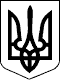 ЗАКОН УКРАЇНИПрезидент УкраїниЛ.КУЧМАм. Київ 
19 червня 2003 року 
№ 964-IVУказ 
Президента УкраїниПрезидент УкраїниП.ПОРОШЕНКОм. Київ 
26 травня 2015 року 
№ 287/2015ЗАТВЕРДЖЕНО 
Указом Президента України 
від 26 травня 2015 року № 287/2015Глава Адміністрації 
Президента України
Б.ЛОЖКІН